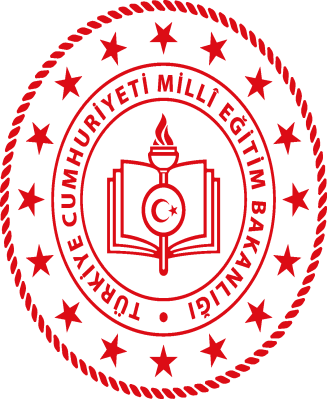 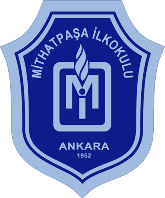 T.C.ÇANKAYA KAYMAKAMLIĞIMİTHATPAŞA İLKOKULU MÜDÜRLÜĞÜ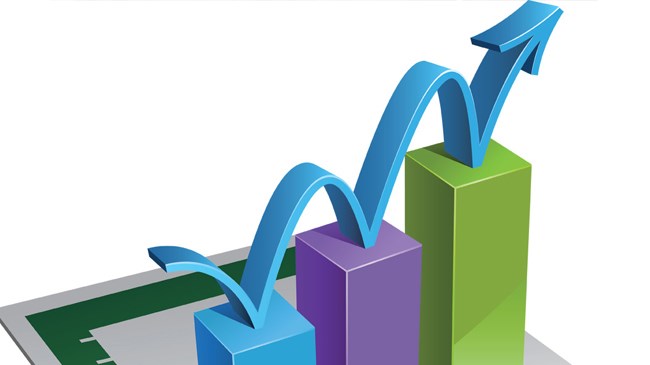 2019-2023  STRATEJİK PLANI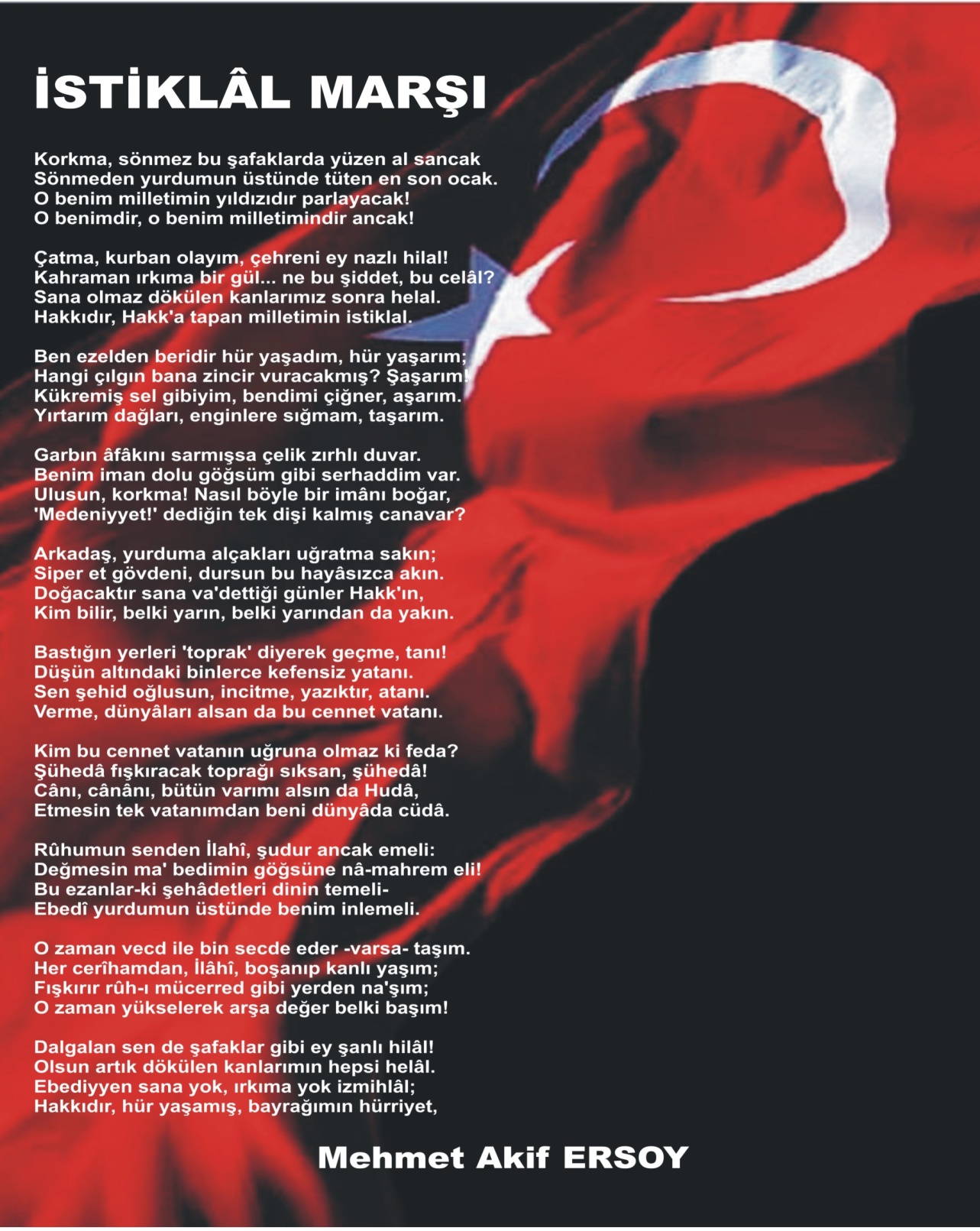 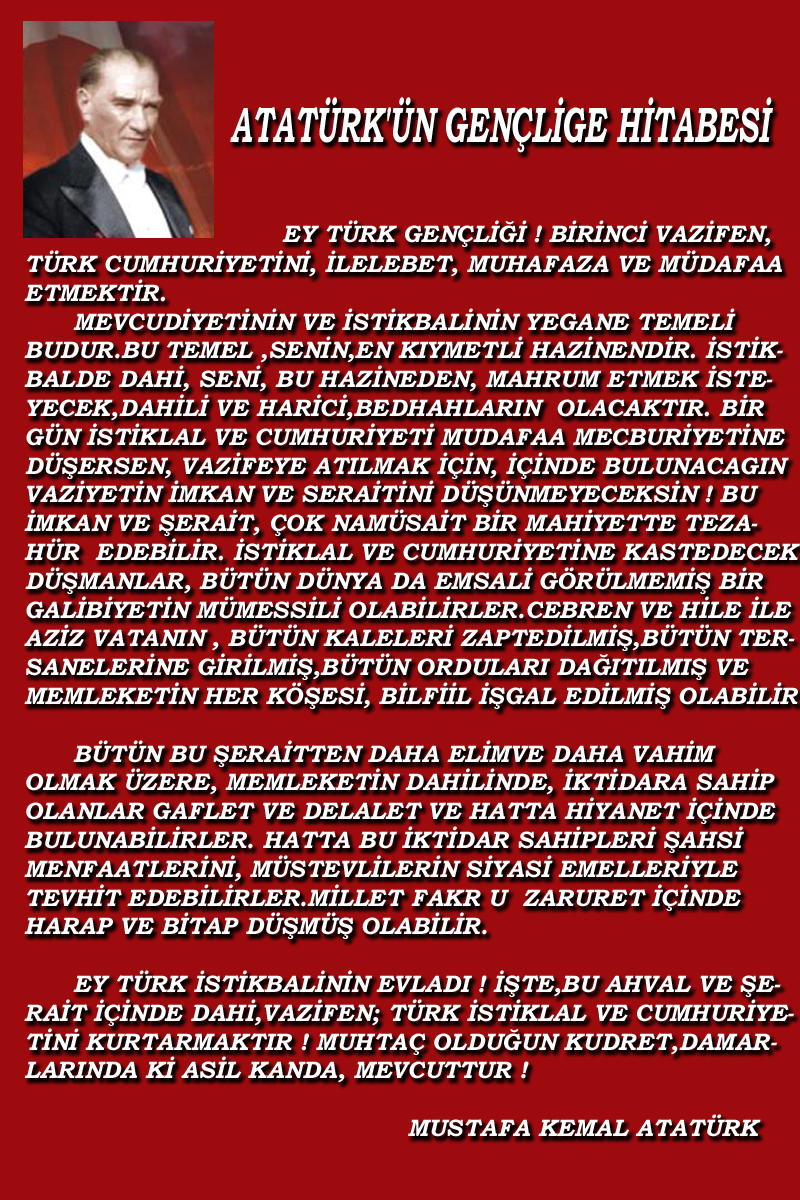 SUNUŞ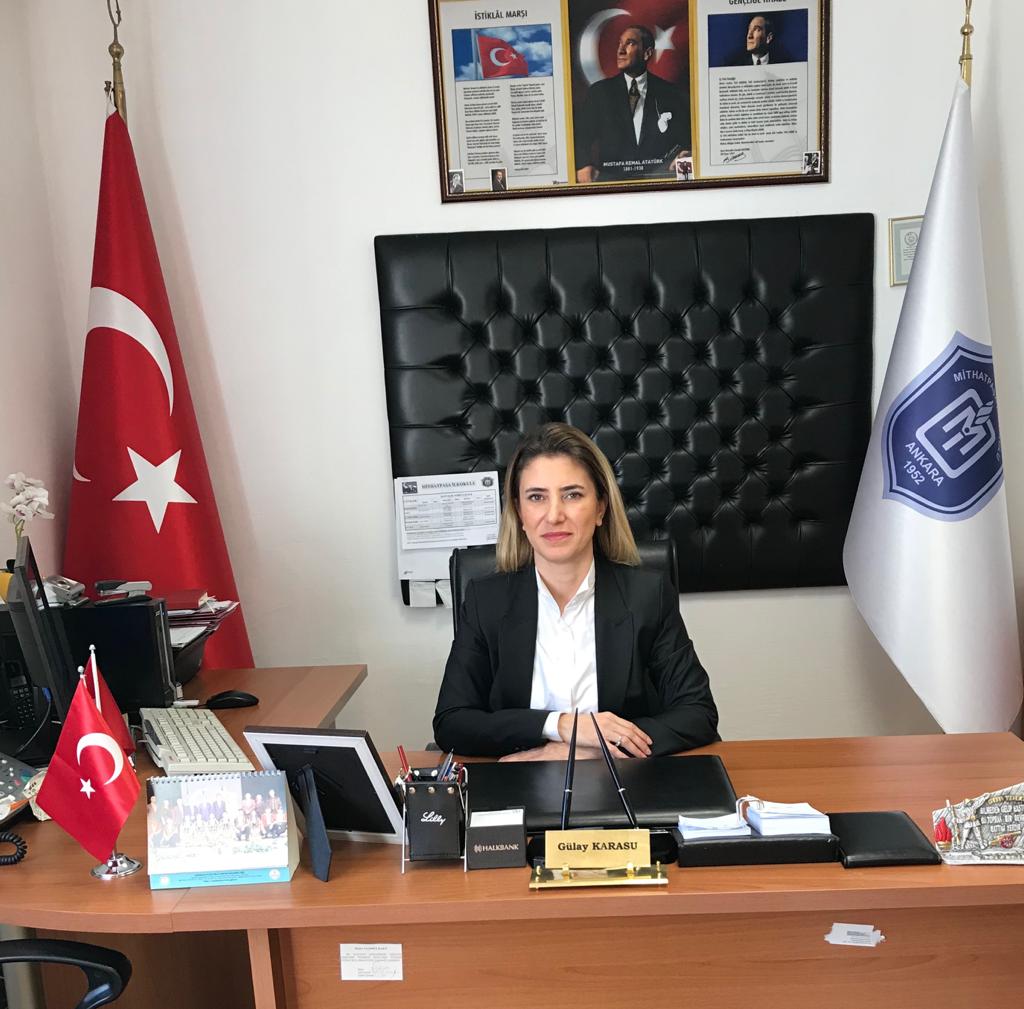 Bilim ve teknolojinin çok hızlı ilerlediği günümüzde; gelecekte bilgiyi hazır tüketen değil, bilgiyi üreten bir nesil yetiştirme gayretimiz ancak planlı çalışmayla mümkün olabilecektir. Geleceğimizi şekillendirecek olan “eğitim” anlık ve hızlı kararlarla değil, belli bir düzende yapılmış stratejik planlarla şekil almalıdır. Öğrencilerimizi yetiştirirken adil, sevgi dolu, okula mutlu gelen, yenilikçi, çözüm üreten, dürüst, değerlerimize sahip çıkan bireyler yetiştirmek temel amacımız olmalıdır.İdare ve öğretmen kadromuzla yaptığımız bu çalışmada önce SWOT analizi yaparak durumumuzun fotoğrafını çektik. Güçlü ve zayıf noktalarımızı tespit ettikten sonra hedef ve amaçlarımızı belirleyerek çalışmalarımıza yön verdik. Bu sürecin sonunda okulun hedeflerine ulaşmak için koyduğu stratejiler ve eylem planı, sonuçta elde ettiğimiz başarı ve başarısızlığın fotoğraftaki yansımasını gösterecektir. Amaç ve hedefler koymamız ve bunlara ulaşmak için çalışmamız okul gelişimi ve kurumsallaşmamıza büyük katkılar sağlayacaktır. Çalışmada büyük özverisi olan stratejik plan ekibi başta olmak üzere tüm paydaşlarımıza teşekkür eder, belirlediğimiz vizyon, misyon, amaç ve hedefler doğrultusunda yürütülecek çalışmalarda başarılar dilerim.                                                                                           Gülay KARASU                                                                                            Okul Müdürü                                                 İÇİNDEKİLER                                                    BÖLÜM I: GİRİŞ ve PLAN HAZIRLIK SÜRECİ                                              5BÖLÜM II: DURUM ANALİZİ                                                                                7Okulun Kısa Tanıtımı                                                                                                                        8Okulun Mevcut Durumu: Temel İstatistikler                                                                 11PAYDAŞ ANALİZİ                                                                                                                              13GZFT (Güçlü, Zayıf, Fırsat, Tehdit) Analizi                                                                     17Gelişim ve Sorun Alanları                                                                                                           20BÖLÜM III: MİSYON, VİZYON VE TEMEL DEĞERLER                              23MİSYONUMUZ                                                                                                        23VİZYONUMUZ                                                                                                                                     23TEMEL DEĞERLERİMİZ                                                                                                                24BÖLÜM IV: AMAÇ, HEDEF VE EYLEMLER                                                   25TEMA I: EĞİTİM VE ÖĞRETİME ERİŞİM                                                                              25TEMA II: EĞİTİM VE ÖĞRETİMDE KALİTENİN ARTIRILMASI                             29TEMA III: KURUMSAL KAPASİTE                                                                                           34V. BÖLÜM: MALİYETLENDİRME                                                                     38VI.BÖLÜM:İZLEME VE DEĞERLENDİRME                                                     38EKLER: BÖLÜM I: GİRİŞ ve PLAN HAZIRLIK SÜRECİ2019-2023 dönemi stratejik plan hazırlanması süreci Üst Kurul ve Stratejik Plan Ekibinin oluşturulması ile başlamıştır. Ekip tarafından oluşturulan çalışma takvimi kapsamında ilk aşamada durum analizi çalışmaları yapılmış ve durum analizi aşamasında paydaşlarımızın plan sürecine aktif katılımını sağlamak üzere paydaş anketi, toplantı ve görüşmeler yapılmıştır.Durum analizinin ardından geleceğe yönelim bölümüne geçilerek okulumuzun amaç, hedef, gösterge ve eylemleri belirlenmiştir. Çalışmaları yürüten ekip ve kurul bilgileri altta verilmiştir.STRATEJİK PLAN ÜST KURULUBÖLÜM II: DURUM ANALİZİDurum analizi bölümünde okulumuzun mevcut durumu ortaya konularak neredeyiz sorusuna yanıt bulunmaya çalışılmıştır.Bu kapsamda okulumuzun kısa tanıtımı, okul künyesi ve temel istatistikleri, paydaş analizi ve görüşleri ile okulumuzun Güçlü Zayıf Fırsat ve Tehditlerinin (GZFT) ele alındığı analize yer verilmiştir.Okulumuzda Stratejik Plan hazırlanırken bu gerçekten yola çıktık. “Neredeyiz?” sorusunu sorarak cevaplarını aradık. Mevcut durumumuzu saptamak için anketler düzenledik. Anket sonuçlarına göre okulumuzda çalışma grupları oluşturarak amaç ve hedefler tespit ettik. Gruplar arası işbirliğinin önemini sık sık vurguladık. Mevcut durumumuz için okul dokümanlarını da kullandık. Geçmiş bilgileri inceleyerek bilgimizi arttırdık. Önceki hazırladığımız Stratejik Plan’ımızı geliştirdik“Nerede olmak istiyoruz?” sorusunu cevaplandırırken okul çalışanlarının çoğunluğunun olduğu toplantılarda, teneffüslerde ve her fırsatta tartıştık. Tartışmalar sonucunda gelen önerileri değerlendirerek amaç ve hedeflerimizi geliştirdik. Saptadığımız amaçlara hangi performanslarla ulaşabileceğimizi de tüm çalışanlarla belirledik. Çalışma grupları, çalışma planlarını ve amaçlarını saptarken Stratejik Plan amaç ve hedeflerini de düşünmelerini sağladık. Grupların çalışmalarını destekleyerek gruplar arası işbirliğini arttırdık. Birbirimize güvendik. Ben değil, biz olduk.Çalışma gruplarının yanı sıra okulumuzda kurulan kurul ve komisyonlarda da aynı hassasiyeti gösterdik.Okulumuzun etkinliklerinin çeşitli ve çok olması için çabaladık. Bu çeşitliliğin öğrencilerin okulu daha çok sevmelerine, güvenlerinin artmasına ve akademik başarılarına katkıda bulunduğunu önceki yıllardan da biliyorduk.“Hedeflerimize nasıl ulaşacağız?” sorusunun cevabını bulabilmek için okulumuzda hemen hemen her eğitim öğretim yılında yapılan süreçleri inceledik. Süreçlerden en yüksek verimin alınması için denetim ve rehberliğin önemini de biliyorduk.” Strateji Planlama Ekibi’nin rehberlik, denetim, iletişim ve koordinasyonu sağlaması gerektiğini de.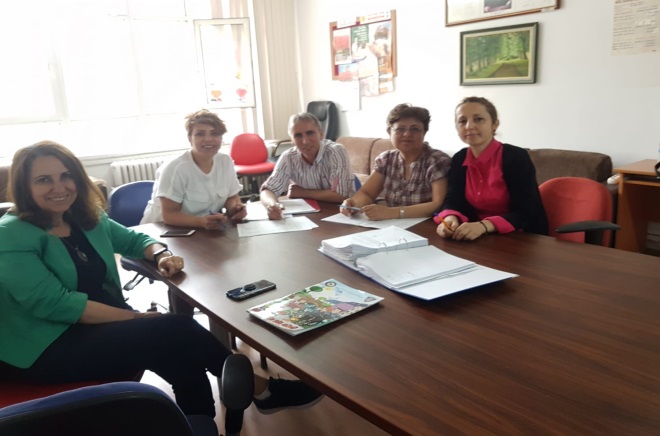 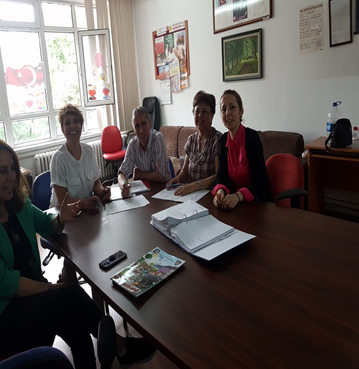 Okulun Kısa Tanıtımı 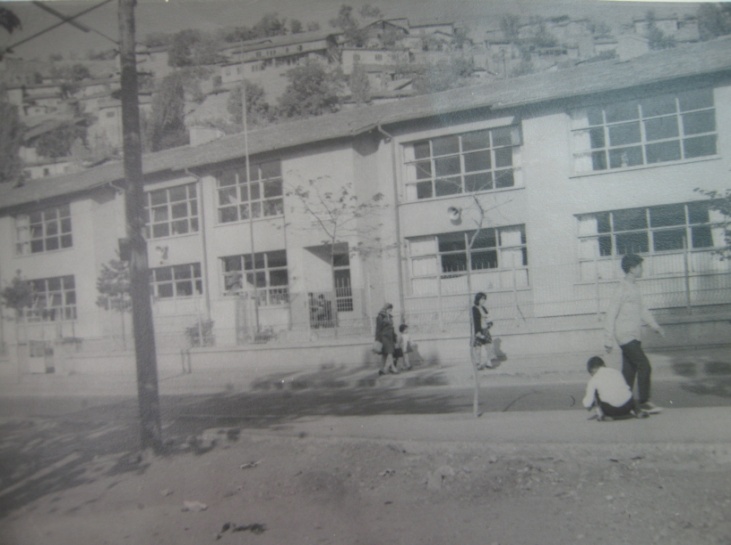 1952 yılında ilk olarak Okul Koruma Derneği’nin önderliği ile çevre halkının maddi ve bedeni çalışmalarıyla küçük bir okul olarak yapılmıştır. Üç derslikli okul daha sonra beş derslik haline getirilmiştir.Başta Milli Eğitim Bakanlığı’nın yardımları olmak üzere, çevre halkının maddi ve manevi yardımlarıyla yeni okul 1960-1961 eğitim öğretim yılında öğrenime açılmıştır. 1961 yılından bu yana okulumuzda eğitim öğretim aralıksız devam etmektedir.Okulumuzun öğrenci sayısında azalma kayıt bölgemizin büyük bölümünü içeren mahalde kentsel dönüşüm ve yıkım faaliyetlerinin başlaması sonucu olmuştur. Bu sebeple ailelerde taşınmalar artmış, bu durum okulumuzun öğrenci sayısının azalmasına sebep olmuştur. Yıllar içerisinde okul binamızın içinde ihtiyaçları karşılamak için küçük çaplı değişiklikler yapılmıştır. Mevcut binanın birinci katında iki sınıf, iki ana sınıfı, müdür yardımcısı odası, drama sınıfı, kütüphane, mutfak, hizmetli odası, BT sınıfı, ikinci katında ise müdür odası, öğretmenler odası, beş sınıf, fen laboratuvarı, memur odası, destek eğitim odası ve mescit bulunmaktadır.           Öğrencilerimizin kendilerinin potansiyellerini fark etmelerini sağlamak ve kendilerini daha iyi ifade edebilmeleri için küçük çaplı yazarlık çalışmaları, tiyatro ve drama eğitimleri vererek mevcut ortamları çeşitlendirerek her türlü eğitim ve öğretim hizmeti sunmaktayız.           Okulumuzda her türlü eğitsel, sosyal, kültürel ve sanatsal aktiviteler üst düzeyde planıp uygulanmaktadır. Okulumuzda ulusal  ve uluslararası projelere katılım sağlanmaktadır.Ulusal Projelerimizden bazıları şunlardır: Rol Modelim Sensin,Yazarlığa İlk Adım, Kitap Kurdu,Buz Pateni Öğreniyorum,Beslenme Dostu Okul,Çınarlardan Fidanlara Öyküler,Küçük Seramik Ustaları,Her Taşın Bir Hikayesi Var,Dönüştürelim Zenginleşelim,Kınalı Ellerden Pamuk Ellere… Ayrıca 2016-2018 Yılları arasında “Magic Word Fair Play/ Sihirli Kelime Dürüst Oyun” Erasmus + Projesi kapsamında öğrencilerimizi İspanya, İtalya, Slovenya ve Yunanistan’a götürdük. Sportif faaliyetler ve okul gelişimi modeli kapsamında öğrencilerimizi buz patenine götürdük.Okulumuzda Badminton ve Oryantiring takımları oluşturduk ve belli aralıklarla çalışmalarımızı sürdürmekteyiz.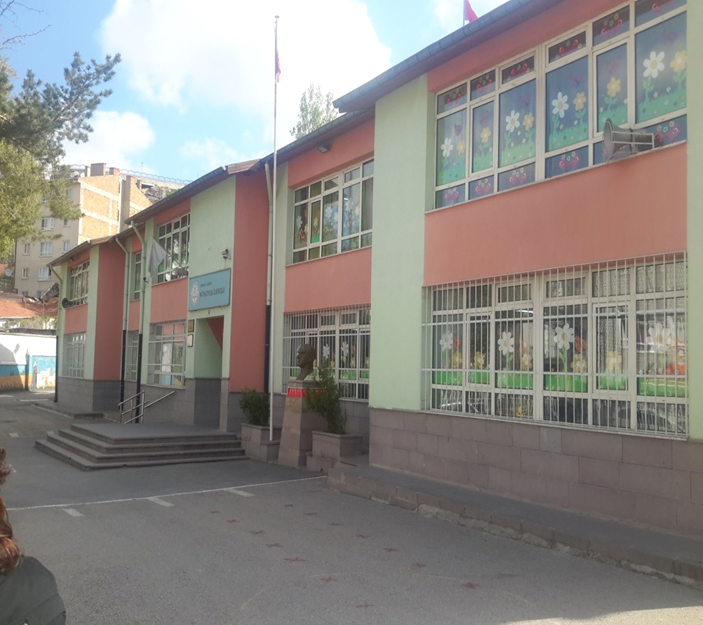 Okulun Mevcut Durumu: Temel İstatistiklerOkul KünyesiOkulumuzun temel girdilerine ilişkin bilgiler altta yer alan okul künyesine ilişkin tabloda yer almaktadır.           Temel Bilgiler Tablosu- Okul Künyesi       Çalışan Bilgileri          Okulumuzun çalışanlarına ilişkin bilgiler altta yer alan tabloda belirtilmiştir.        Çalışan Bilgileri Tablosu           Okulumuz Bina ve Alanları           Okulumuzun binası ile açık ve kapalı alanlarına ilişkin temel bilgiler altta yer almaktadır. Okul Yerleşkesine İlişkin Bilgiler Sınıf ve Öğrenci Bilgileri           Okulumuzda yer alan sınıfların öğrenci sayıları alttaki tabloda verilmiştir.           Donanım ve Teknolojik Kaynaklarımız       Teknolojik kaynaklar başta olmak üzere okulumuzda bulunan çalışır durumdaki donanım  malzemesine ilişkin bilgiye alttaki tabloda yer verilmiştir.           Teknolojik Kaynaklar Tablosu   Gelir ve Gider Bilgisi           Okulumuzun genel bütçe ödenekleri, okul aile birliği gelirleri ve diğer katkılarda dâhil olmak üzere gelir ve giderlerine ilişkin son üç yıl gerçekleşme bilgileri alttaki tabloda verilmiştir.PAYDAŞ ANALİZİKurumumuzun temel paydaşları öğrenci, veli ve öğretmen olmakla birlikte eğitimin dışsal etkisi  nedeniyle okul çevresinde etkileşim içinde olunan geniş bir paydaş kitlesi bulunmaktadır. Paydaşlarımızın görüşleri anket, toplantı, dilek ve istek kutuları, elektronik ortamda iletilen önerilerde dâhil olmak üzere çeşitli yöntemlerle sürekli olarak alınmaktadır.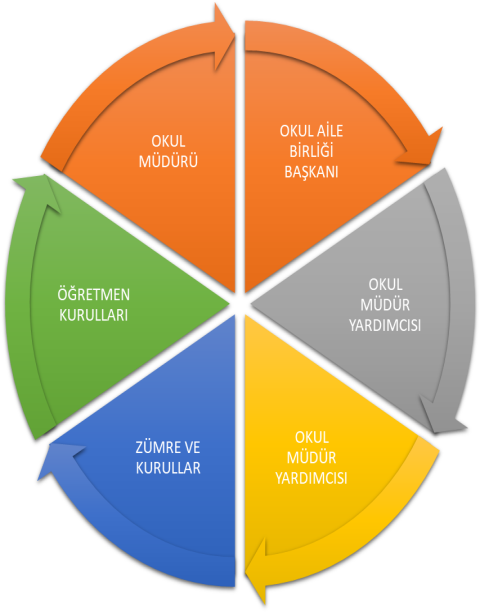 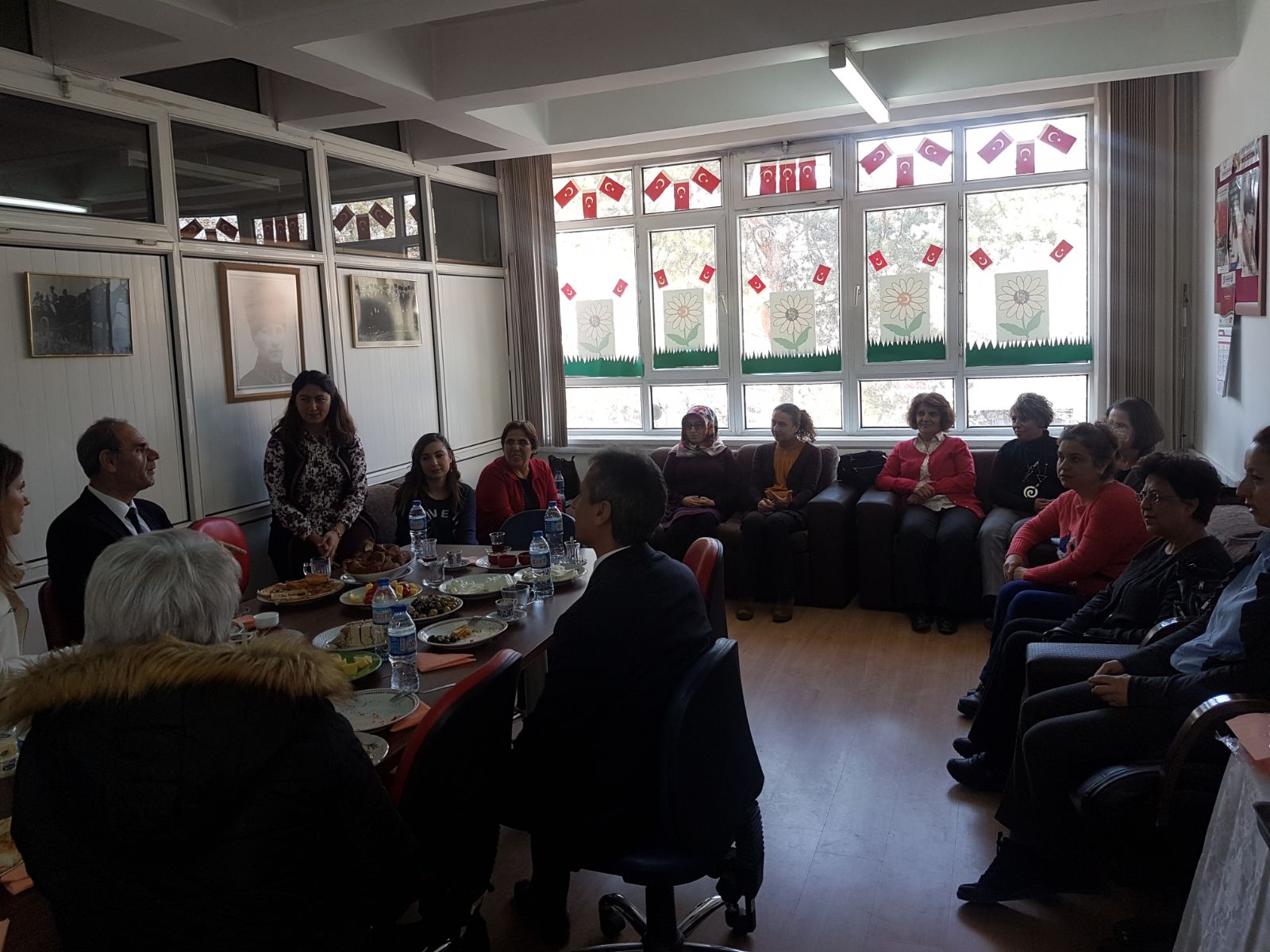       Paydaş anketlerine ilişkin ortaya çıkan temel sonuçlara diğer sayfada yer verilmiştir. ÖĞRENCİ ANKETİ SONUÇLARI: Okulumuzla ilgili öğrencilerimizin memnuniyetini ölçmek için on üç sorudan oluşan bir anket düzenledik. Anketten elde ettiğimiz Memnuniyet Anket Sonucumuz % 90.83 olarak tespit edilmiştirÖĞRETMEN ANKETİ SONUÇLARI: Memnuniyet Anket Sonucumuz % 85.93 olarak tespit edilmiştir.VELİ ANKETİ SONUÇLARI:Memnuniyet Anket Sonucumuz % 80.43 olarak tespit edilmiştir.            GZFT (Güçlü, Zayıf, Fırsat, Tehdit) Analizi *Okulumuzun temel istatistiklerinde verilen okul künyesi, çalışan bilgileri, bina bilgileri, teknolojik kaynak bilgileri ve gelir gider bilgileri ile paydaş anketleri sonucunda ortaya çıkan sorun ve gelişime açık alanlar iç ve dış faktör olarak değerlendirilerek GZFT tablosunda belirtilmiştir. Dolayısıyla olguyu belirten istatistikler ile algıyı ölçen anketlerden çıkan sonuçlar tek bir analizde birleştirilmiştir.Kurumun güçlü ve zayıf yönleri donanım, malzeme, çalışan, iş yapma becerisi, kurumsal iletişim  gibi çok çeşitli alanlarda kendisinden kaynaklı olan güçlülükleri ve zayıflıkları ifade etmektedir ve ayrımda temel olarak okul müdürü/müdürlüğü kapsamından bakılarak iç faktör ve dış faktör ayrımı yapılmıştır.          İçsel Faktörler Güçlü YönlerZayıf Yönler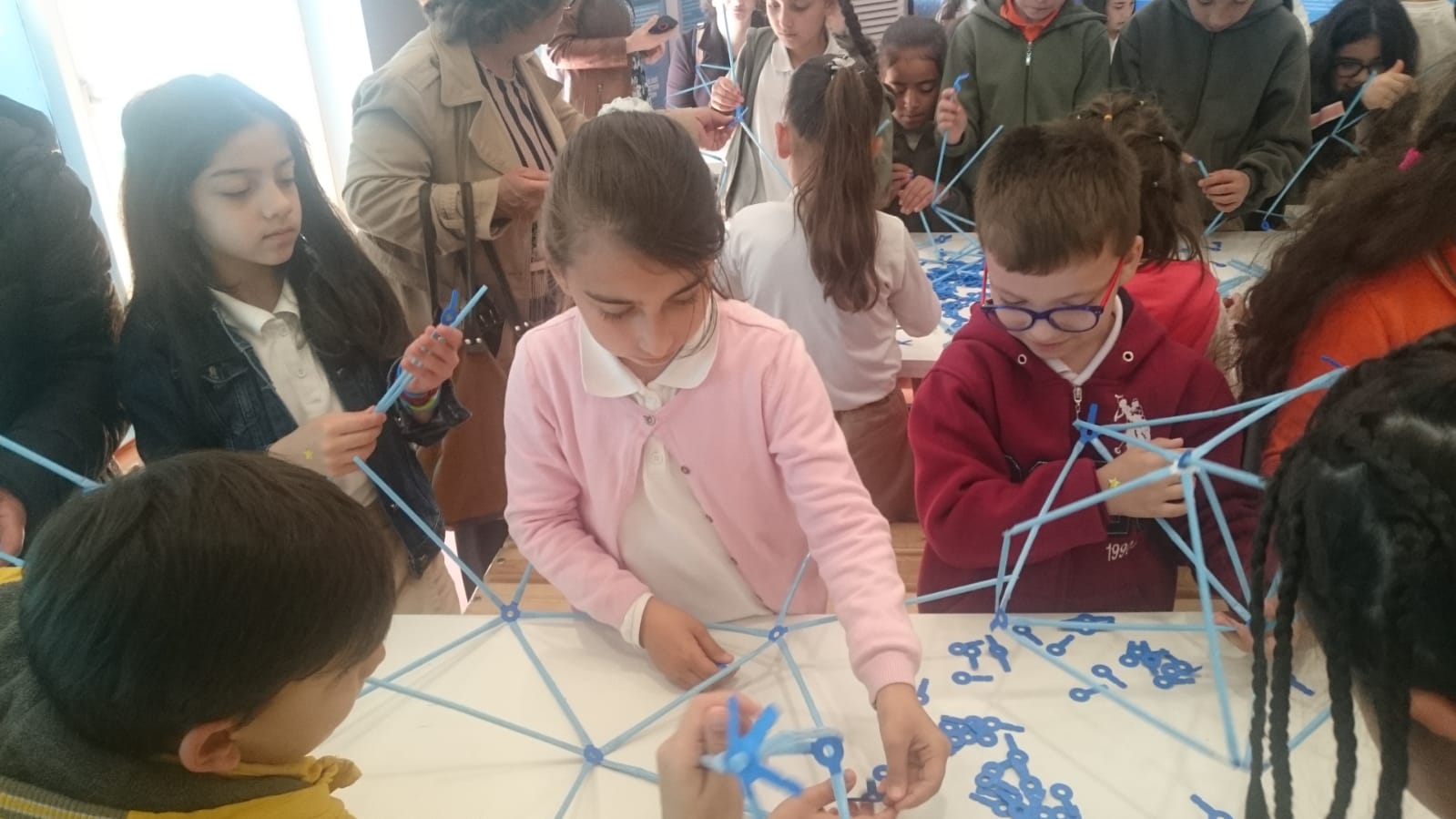 Dışsal Faktörler FırsatlarTehditlerGelişim ve Sorun Alanları	            Gelişim ve sorun alanları analizi ile GZFT analizi sonucunda ortaya çıkan sonuçların planın geleceğe yönelim bölümü ile ilişkilendirilmesi ve buradan hareketle hedef, gösterge ve eylemlerin belirlenmesi sağlanmaktadır.                       Gelişim ve sorun alanları ayrımında eğitim ve öğretim faaliyetlerine ilişkin üç temel tema olan Eğitime Erişim, Eğitimde Kalite ve kurumsal Kapasite kullanılmıştır. Eğitime erişim, öğrencinin eğitim faaliyetine erişmesi ve tamamlamasına ilişkin süreçleri; Eğitimde kalite, öğrencinin akademik başarısı, sosyal ve bilişsel gelişimi ve istihdamı da dâhil olmak üzere eğitim ve öğretim sürecinin hayata hazırlama evresini; Kurumsal kapasite ise kurumsal yapı, kurum kültürü, donanım, bina gibi eğitim ve öğretim sürecine destek mahiyetinde olan kapasiteyi belirtmektedir.          Gelişim ve Sorun Alanlarımız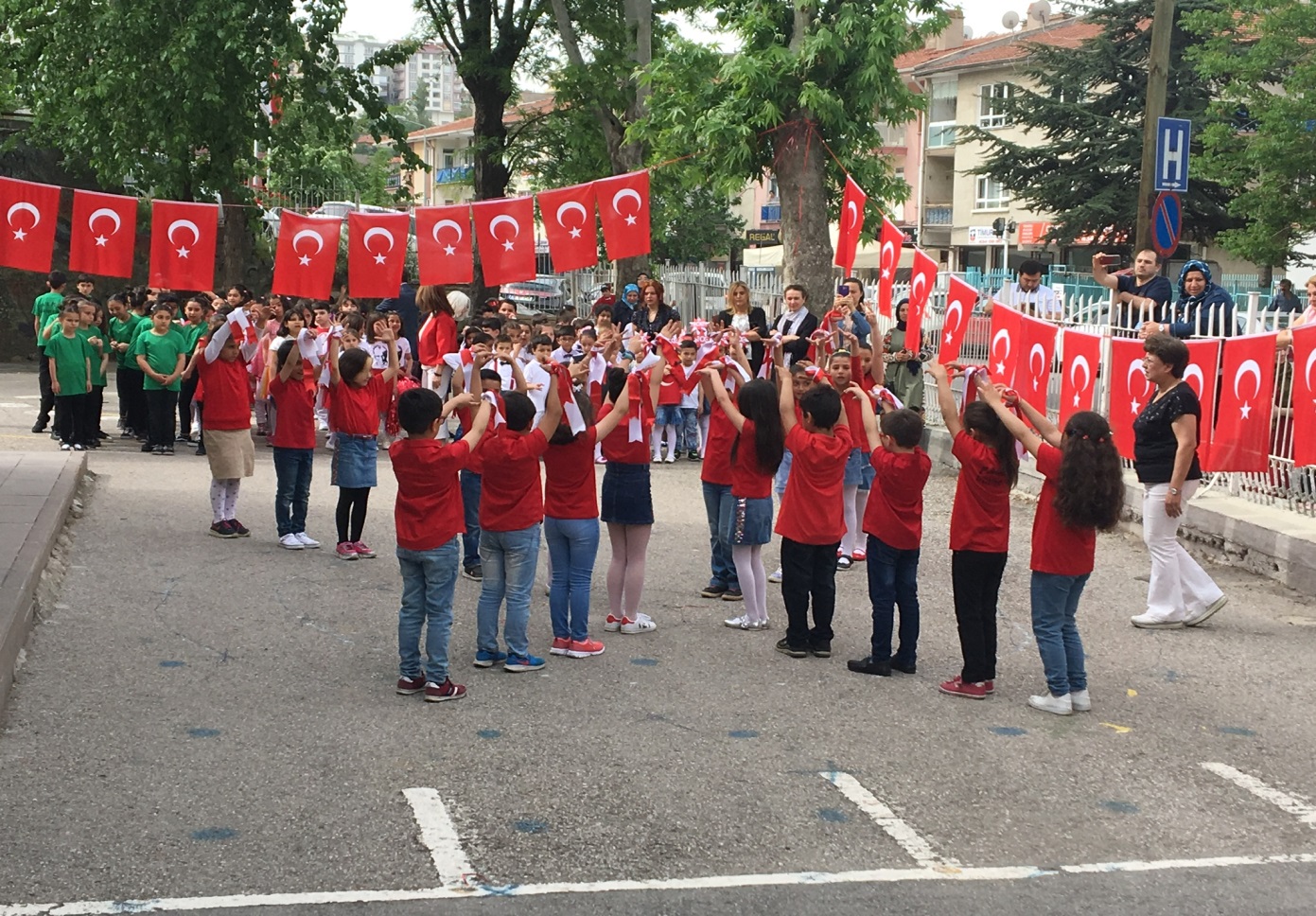 BÖLÜM III: MİSYON, VİZYON VE TEMEL DEĞERLEROkul Müdürlüğümüzün Misyon, vizyon, temel ilke ve değerlerinin oluşturulması kapsamında öğretmenlerimiz, öğrencilerimiz, velilerimiz, çalışanlarımız ve diğer paydaşlarımızdan alınan görüşler, sonucunda stratejik plan hazırlama ekibi tarafından oluşturulan Misyon, Vizyon, Temel Değerler; Okulumuz üst kurulana sunulmuş ve üst kurul tarafından onaylanmıştır.MİSYONUMUZ *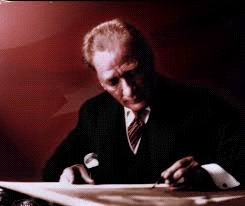            Milli Eğitim Bakanlığı’nın genel amaçları doğrultusunda; her çocuğu özgür ,çok yönlü ve yetenekleri doğrultusunda yetiştirmek, demokratik ,laik ,Atatürk  ilke ve ınkılaplarına inanan, hata yapmaktan korkmayan ,sorumluluk sahibi ,araştıran,paylaşan ,toplumumuzun ahlaki,insani,manevi ve kültürel değerlerini benimseyen,koruyan ve geliştiren,çalışkan ,ufku geniş,kendisi ve çevresiyle barışık,hoşgörülü,başkalarının inanç ve haklarına değer veren ,zihnen ve ahlaken yüksek karakterli nesiller yetiştirmektir.VİZYONUMUZ *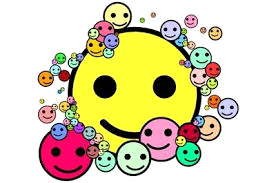           İstiyoruz ki okulumuzda her çocuk başarıyı ,her veli huzur ve güveni,her çalışan mesleğinin gururunu tadarak ,mutluluğa ulaşırken ,çevresini aydınlatıp ,karanlığı yok etsin.TEMEL DEĞERLERİMİZİnsan Hakları ve Demokrasinin Evrensel Değerleri,Çevreye ve Bütün Canlıların Yaşam Haklarına Duyarlılık,Analitik ve Bilimsel Bakış,Girişimcilik, Yaratıcılık, Yenilikçilik,Sanatsal Duyarlılık ve Sanat Becerisi,Meslek Etiği ve Ahlak,Saygınlık,Tarafsızlık, Güvenilirlik ve AdaletKatılımcılık,Şeffaflık ve Hesap Verebilirlik,Kapsayıcı Eğitim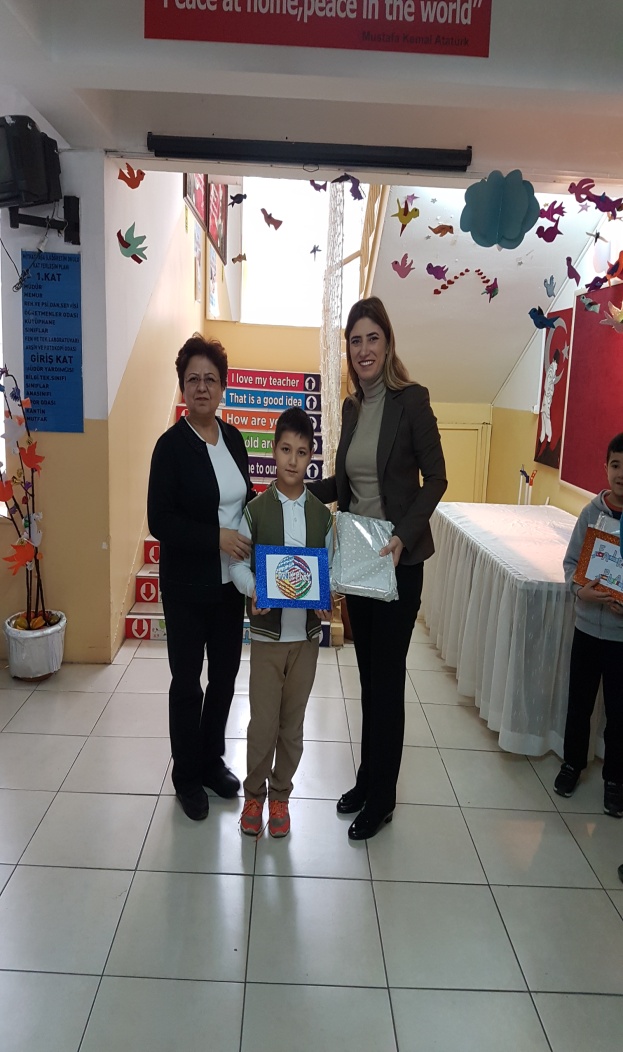 BÖLÜM IV: AMAÇ, HEDEF VE EYLEMLERTEMA I: EĞİTİM VE ÖĞRETİME ERİŞİMEğitim ve öğretime erişim okullaşma ve okul terki, devam ve devamsızlık, okula uyum ve oryantasyon, özel eğitime ihtiyaç duyan bireylerin eğitime erişimi, yabancı öğrencilerin eğitime erişimi ve hayat boyu öğrenme kapsamında yürütülen faaliyetlerin ele alındığı temadır.Stratejik Amaç 1:Kayıt bölgemizde yer alan çocukların okullaşma oranlarını artıran, öğrencilerin uyum ve devamsızlık sorunlarını gideren etkin bir yönetim yapısı kurulacaktır.  Bütün bireylerin eğitim ve öğretime adil şartlar altında erişmesini sağlamaktır.Stratejik Hedef 1.1.Kayıt bölgemizde yer alan çocukların okullaşma oranları artırılacak ve öğrencilerin uyum ve devamsızlık sorunları da giderilecektir.Plan dönemi sonuna kadar dezavantajlı gruplar başta olmak üzere, eğitim ve öğretimin her tür ve kademesinde katılım ve tamamlama oranlarını artırmak.Stratejik Hedef 1. 2.Mithatpaşa İlkokulu’ndan  mezun olan öğrencilerin bir üst öğrenim kurumunda uyum sorunu yaşamadan öğrenimlerine devam edebilmelerini sağlayacak temel bilgi ve becerileri edinmelerini sağlamaktır.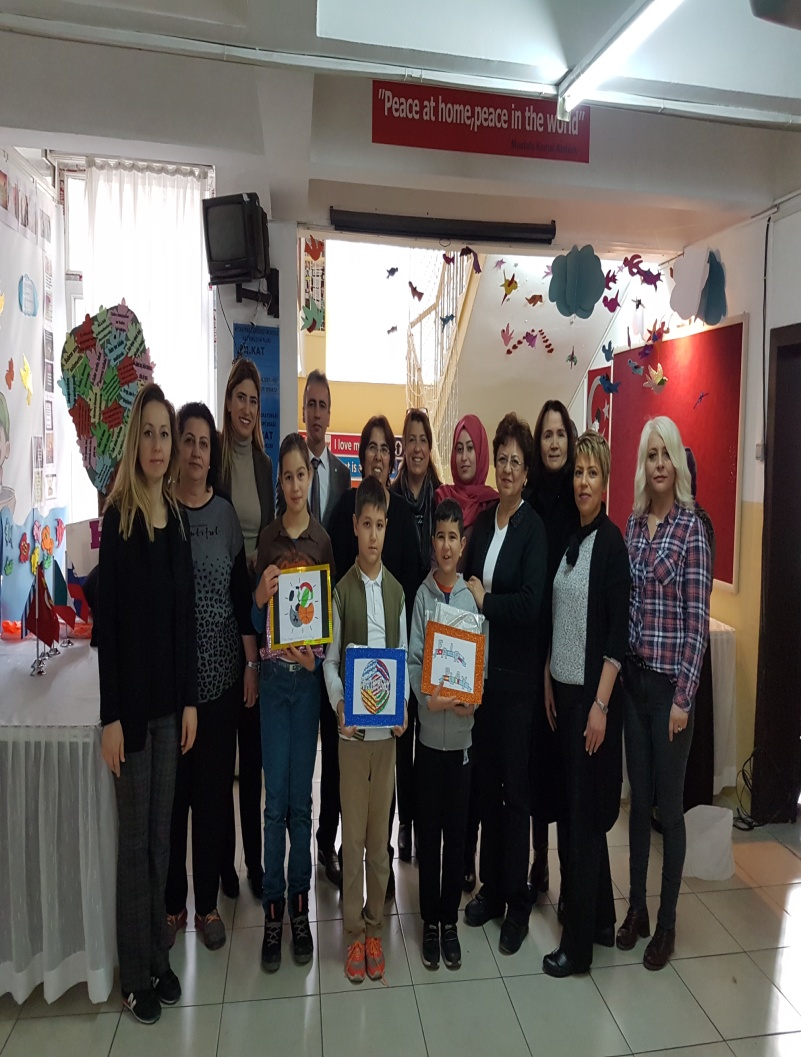  Performans Göstergeleri          Eylemler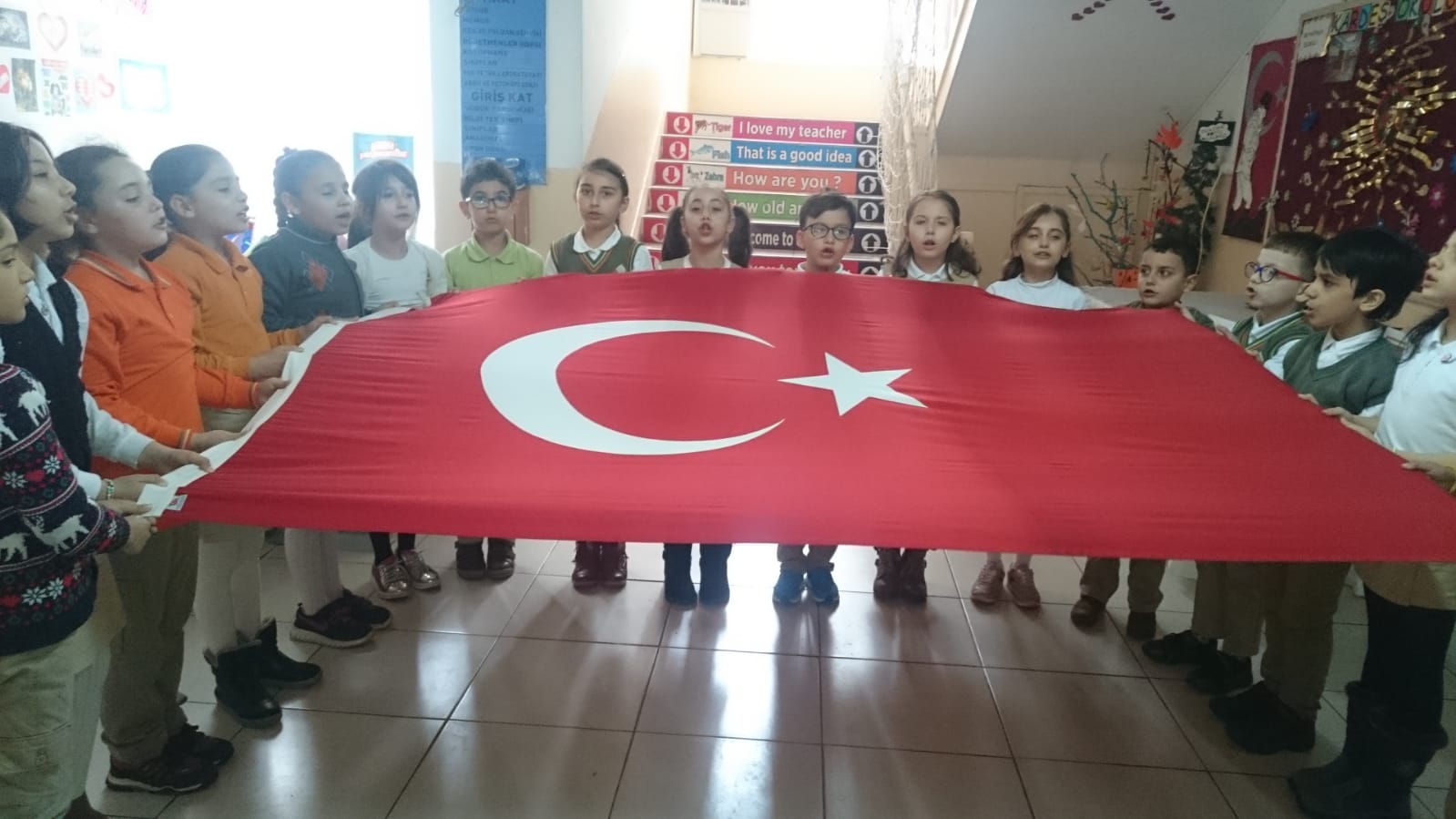 TEMA II: EĞİTİM VE ÖĞRETİMDE KALİTENİN ARTIRILMASIEğitim ve öğretimde kalitenin artırılması başlığı esas olarak eğitim ve öğretim faaliyetinin hayata hazırlama işlevinde yapılacak çalışmaları kapsamaktadır.Bu tema altında akademik başarı, sınav kaygıları, sınıfta kalma, ders başarıları ve kazanımları, disiplin sorunları, öğrencilerin bilimsel, sanatsal, kültürel ve sportif faaliyetleri ile istihdam ve meslek edindirmeye yönelik rehberlik ve diğer mesleki faaliyetler yer almaktadır.Stratejik Amaç 2:Öğrencilerimizin gelişmiş dünyaya uyum sağlayacak şekilde donanımlı bireyler olabilmesi için eğitim ve öğretimde kalite artırılacaktır. Bütün öğrencilere ulusal ve uluslararası ölçütlerde bilgi, beceri, tutum ve davranışın kazandırılması ile girişimci, yenilikçi, yaratıcı, dil becerileri yüksek, iletişime ve öğrenmeye açık, öz güven ve sorumluluk sahibi sağlıklı ve mutlu bireylerin yetişmesine imkân sağlamak.Stratejik Hedef 2.1.  Öğrenme kazanımlarını takip eden ve velileri de sürece dâhil eden bir yönetim anlayışı ile öğrencilerimizin akademik başarıları ve sosyal faaliyetlere etkin katılımı artırılacaktır. Bütün bireylerin bedensel, ruhsal ve zihinsel gelişimlerine yönelik faaliyetlere katılım oranını ve öğrencilerin akademik başarı düzeylerini artırmak.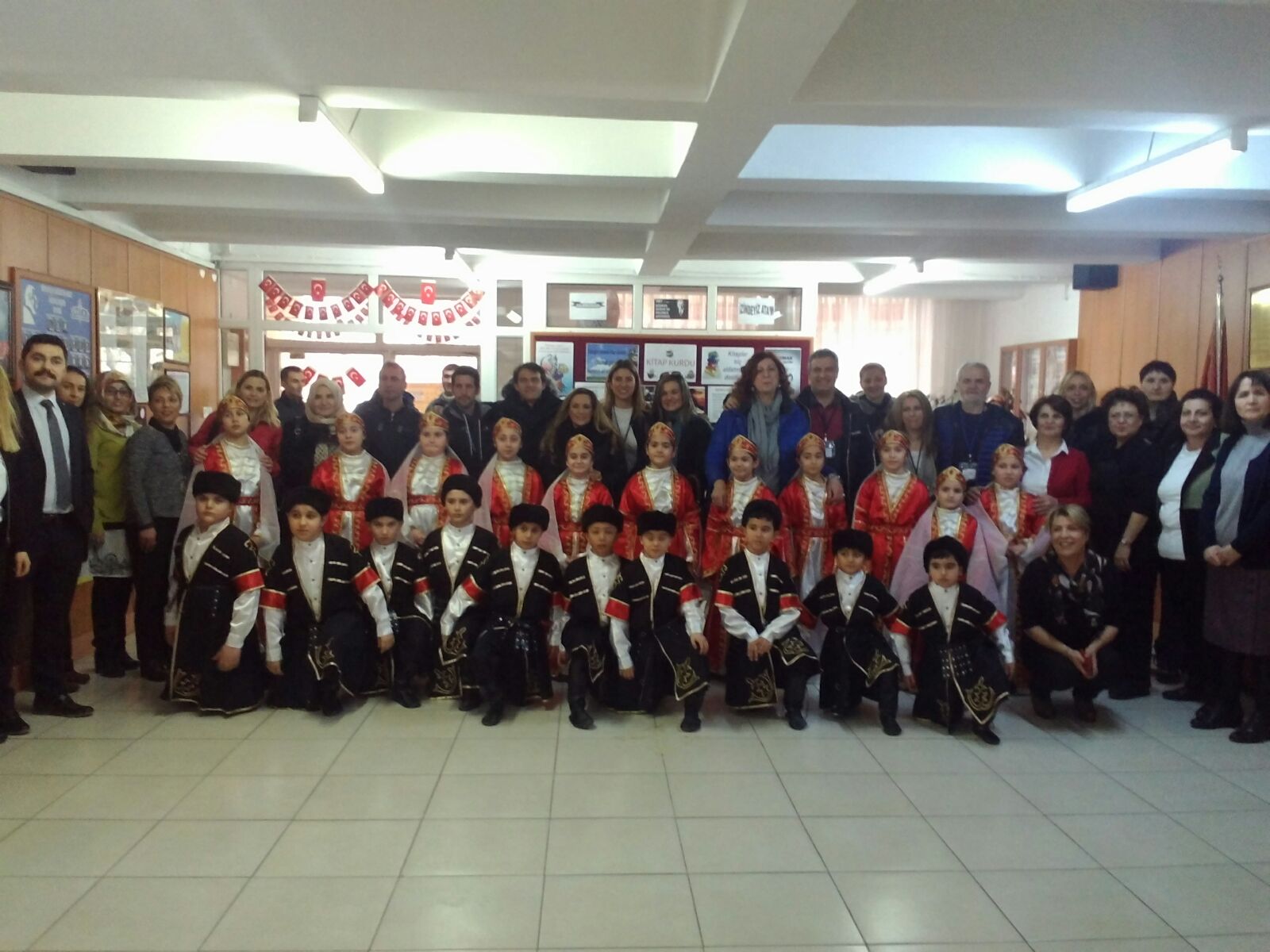         Performans Göstergeleri                 Nitelikli bireylerin yetiştirilmesine imkân sağlayacak kaliteli bir eğitim sistemi; bireylerin potansiyellerinin açığa çıkarılmasına ortam sağlayarak hem bedensel, ruhsal ve zihinsel gelişimlerini desteklemeli hem de akademik başarı düzeylerini artırmalıdır.Öğrencilerin motivasyonunun sağlanmasının yanı sıra aidiyet duygusuna sahip olması da eğitim  ve öğretimin kalitesi için bir gösterge olarak kabul edilmektedir.  Teşekkür Belgesi, Takdir Belgesi alan öğrenci oranı da bu kapsamda temel göstergelerden biri olarak ele alınmıştır. Benzer şekilde, disiplin cezalarındaki azalış da bu bağlamda ele alınmaktadır.               Sağlık ve hijyen konusunda bireylerin bilinçlendirilmesi amacıyla Sağlık Bakanlığı ile Bakanlığımız arasında Ağız ve Diş sağlığı Bilincinin Geliştirilmesi İş Birliği Protokolü, Okullarda Diyabet Eğitim Programı İş Birliği Protokolü, Beslenme Dostu Okullar Projesi İş Birliği Protokolü, Okul Sağlığı Hizmetleri İş Birliği protokolleri imzalanmıştır. Bu dört projede okulumuzda hayata geçirilmiştir.   Eylemler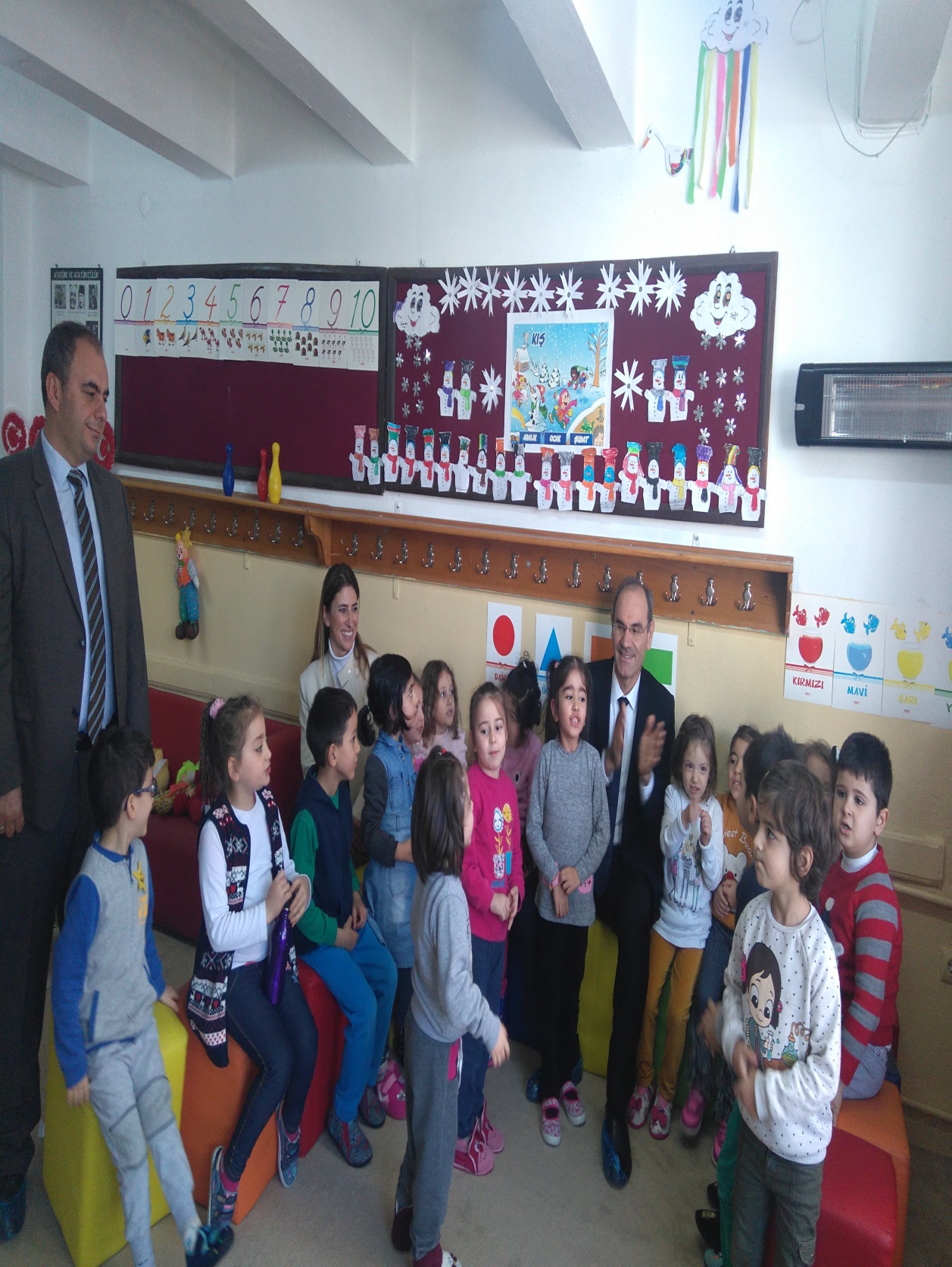  Stratejik Hedef 2.2.  Etkin bir rehberlik anlayışıyla, öğrencilerimizi ilgi ve becerileriyle orantılı bir  şekilde üst öğrenime veya istihdama hazır hale getiren daha kaliteli bir kurum yapısına geçilecektir.       Performans Göstergeleri  Hızla değişen bilgi, teknoloji ve üretim yöntemleri ile iş hayatındaki gelişmelere paralel olarak dinamik bir yapı sergileyen iş gücü piyasasının taleplerine uygun bilgi, beceri, tutum ve davranışa sahip bireylerin yetişmesine imkân sağlayan bir eğitim sisteminin önemi bütün dünyada giderek artmaktadır. Özellikle genç bir nüfusa sahip ülkemiz için yeni becerilerin edinilmesi, yaratıcılığın, yenilikçiliğin ve girişimciliğin desteklenmesi; meslekler arası geçişin sağlanması ve yeni mesleğe uyum sağlama yeteneğinin kazandırılması ekonomik ve sosyal yapının güçlendirilmesinde önemli rol oynamaktadır.    Eylemler       TEMA III: KURUMSAL KAPASİTE       Stratejik Amaç 3:          Eğitim ve öğretim faaliyetlerinin daha nitelikli olarak verilebilmesi için okulumuzun kurumsal kapasitesi güçlendirilecektir. Beşeri, fiziki, mali ve teknolojik yapı ile yönetim ve organizasyon yapısını iyileştirerek eğitime erişimi ve eğitimde kaliteyi artıracak etkin ve verimli işleyen bir kurumsal yapıyı tesis etmek.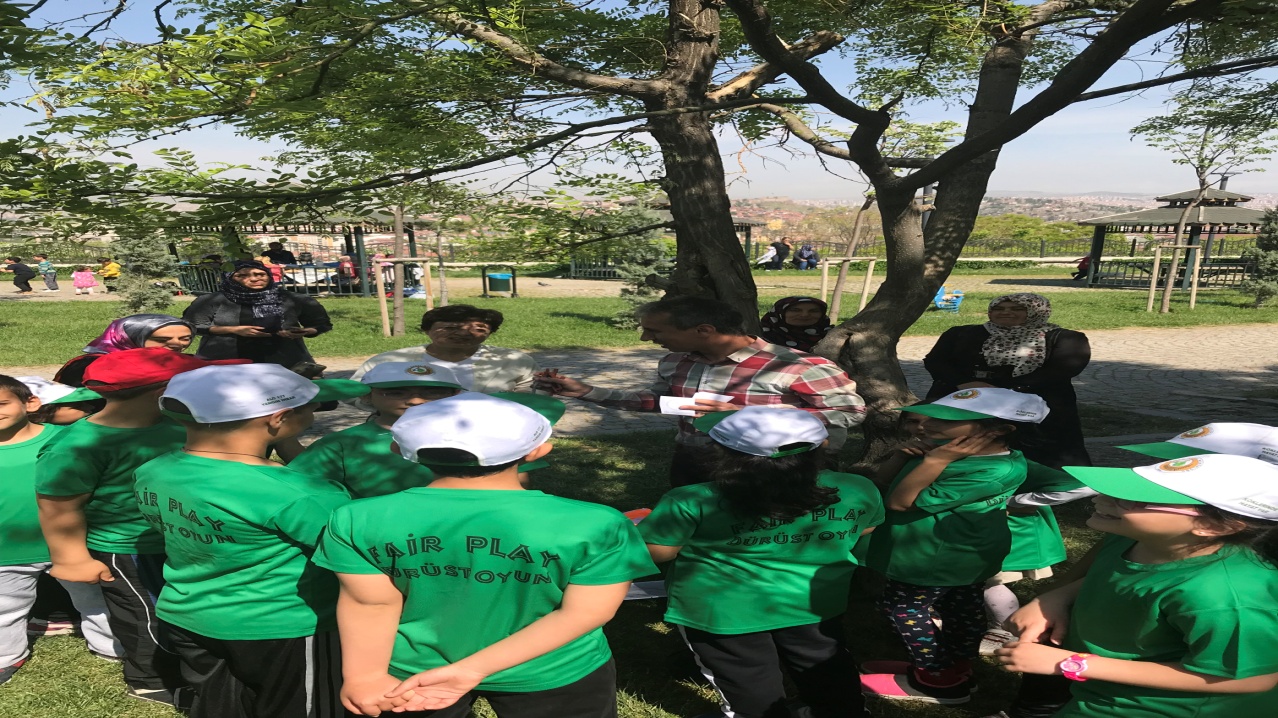        Stratejik Hedef 3.1.          Okulumuzdaki hizmet,  kalite ve verimliliği artırmak için yaşam boyu öğrenme anlayışı çerçevesinde,  içinde bulunduğumuz çağın eğitim anlayışı ilkelerine uygun insan kaynakları yönetimi sistemi kurmaktır.       Performans Göstergeleri         Okulların görev alanına giren konularda, faaliyetlerini etkin bir şekilde yürütebilmesi ve nitelikli ürün ve hizmet üretebilmesi için güçlü bir insan kaynağına sahip olması gerekmektedir. Bu bağlamda, okulumuzun beşeri altyapısının güçlendirilmesi hedeflenmektedir.       EylemlerStratejik Hedef 3.2          Plan dönemi sonuna kadar, belirlenen kurum standartlarına uygun eğitim ortamlarını tesis etmek ve etkin, verimli bir mali yönetim yapısı oluşturmak.Tablo 21: Performans Göstergeleri          Okulumuzun fiziki ortamlarının iyileştirilerek ihtiyaca cevap verecek düzeye  getirilmesi,  alternatif  finansal kaynaklarla eğitimin desteklenmesi, kaynak kullanımında etkinliğin ve verimliliğin sağlanması amaçlanmıştır.           Hedefin gerçekleştirilmesi için belirlenen kurum standartlarına uygun eğitim ortamları tesis edilerek  etkin, verimli bir mali yönetim yapısı oluşturulması için çalışılacaktır.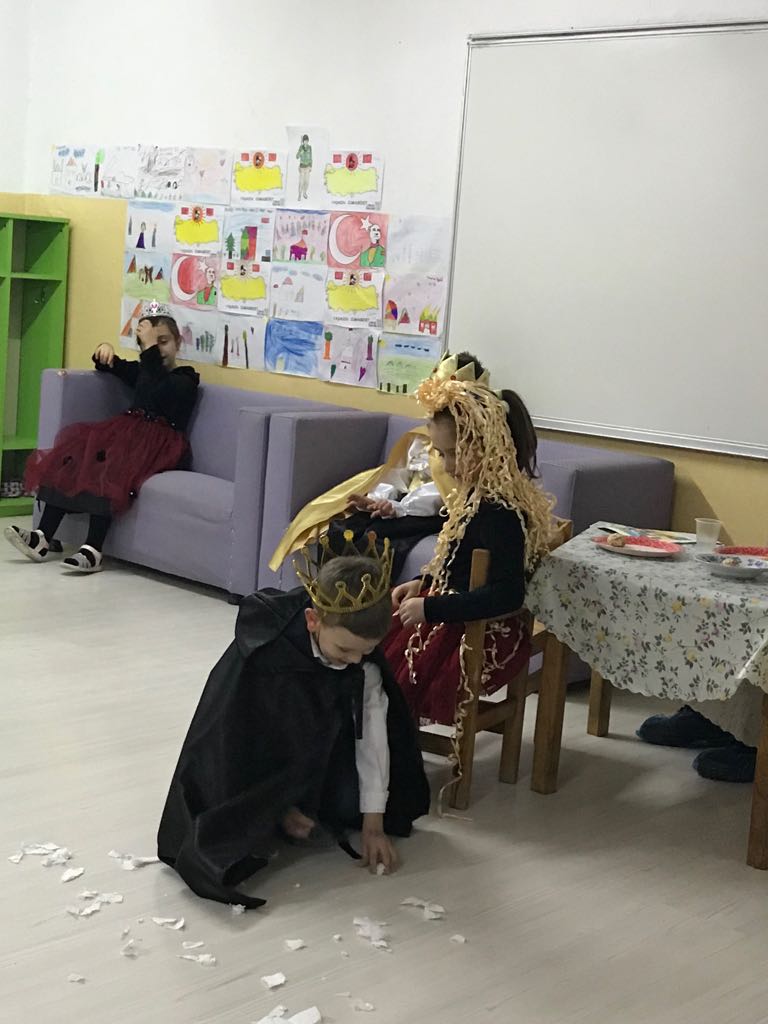 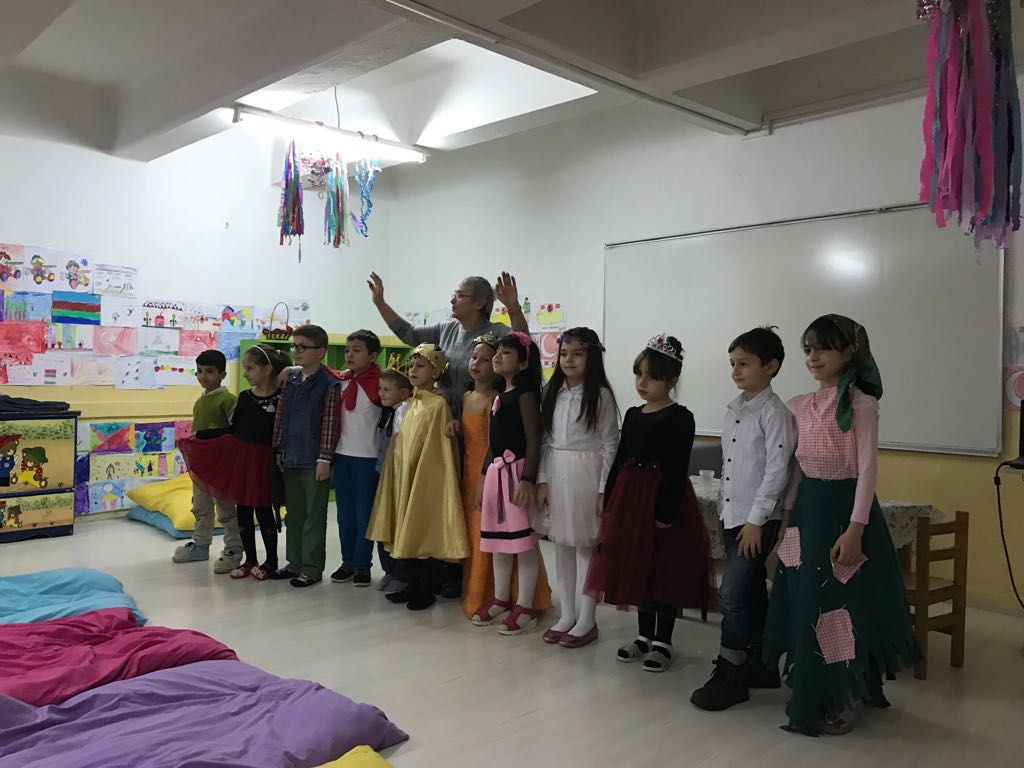     Eylemler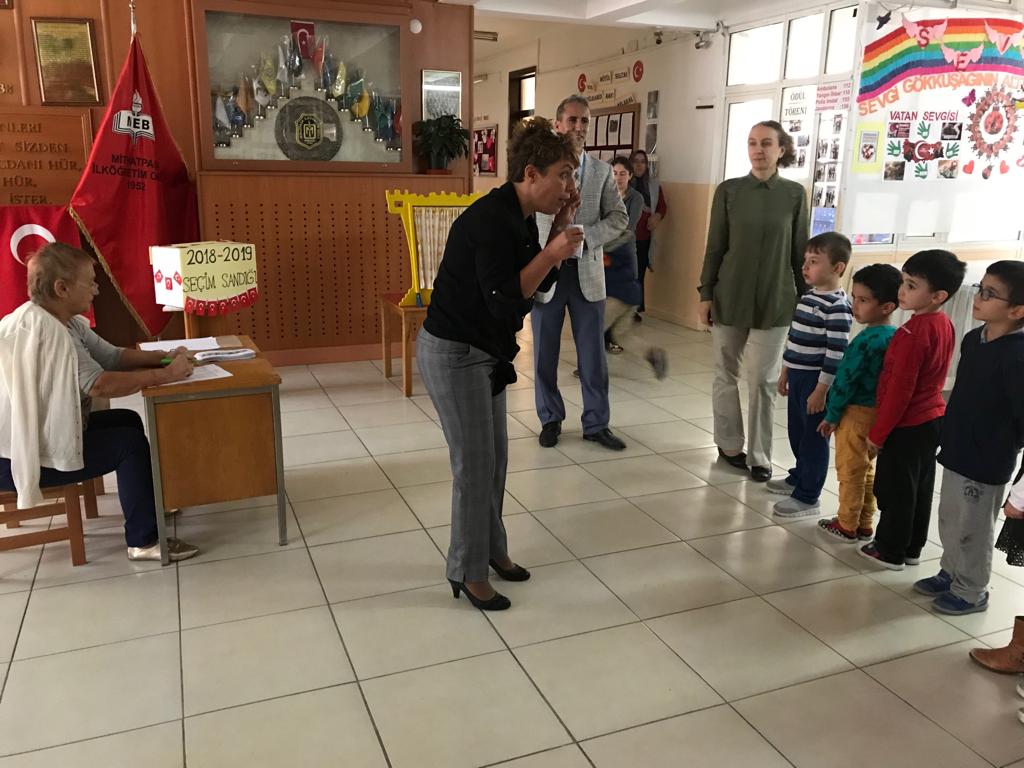 V. BÖLÜM: MALİYETLENDİRME            2019-2023 Stratejik Planı Faaliyet/Proje Maliyetlendirme TablosuVI. BÖLÜM: İZLEME VE DEĞERLENDİRME         Okulumuz Stratejik Planı izleme ve değerlendirme çalışmalarında 5 yıllık Stratejik Planın izlenmesi ve 1 yıllık gelişim planın izlenmesi olarak ikili bir ayrıma gidilecektir.         Stratejik planın izlenmesinde 6 aylık dönemlerde izleme yapılacak denetim birimleri, il ve ilçe millî eğitim müdürlüğü ve Bakanlık denetim ve kontrollerine hazır halde tutulacaktır.         Yıllık planın uygulanmasında yürütme ekipleri ve eylem sorumlularıyla aylık ilerleme toplantıları yapılacaktır. Toplantıda bir önceki ayda yapılanlar ve bir sonraki ayda yapılacaklar görüşülüp karara bağlanacaktır.MEB MİTHATPAŞA İLKOKULU 2019-2023 Stratejik Planı İzleme Ve Değerlendirme Modeli        5018 sayılı Kamu Mali Yönetimi ve Kontrol Kanunun amaçlarından biri; kalkınma planları ve programlarda yer alan politika ve hedefler doğrultusunda kurum kaynaklarının etkili, ekonomik ve verimli bir şekilde elde edilmesi ve kullanılmasını, hesap verebilirliği ve malî saydamlığı sağlamak üzere, kamu malî yönetiminin yapısını ve işleyişini düzenlemektir.        Bu amaç doğrultusunda kamu idarelerinin; stratejik planlar vasıtasıyla, kalkınma planları, programlar, ilgili mevzuat ve benimsedikleri temel ilkeler çerçevesinde geleceğe ilişkin misyon ve vizyonlarını oluşturması,  stratejik amaçlar ve ölçülebilir hedefler saptaması, performanslarını önceden belirlenmiş olan göstergeler doğrultusunda ölçmesi ve bu sürecin izleme ve değerlendirmesini yapmaları gerekmektedir.        Bu kapsamda Millî Eğitim Bakanlığı Mithatpaşa İlkokulu 2019-2023 dönemine ilişkin kalkınma planları ve programlarda yer alan politika ve hedefler doğrultusunda kaynaklarının etkili, ekonomik ve verimli bir şekilde elde edilmesi ve kullanılmasını, hesap verebilirliği ve saydamlığı sağlamak üzere Millî Eğitim Bakanlığı Mithatpaşa İlkokulu 2019-2023 Stratejik Planı’nı hazırlamıştır. Hazırlanan planın gerçekleşme durumlarının tespiti ve gerekli önlemlerin zamanında ve etkin biçimde alınabilmesi için Millî Eğitim Bakanlığı Mithatpaşa İlkokulu 2019-2023 Stratejik Planı İzleme ve Değerlendirme Modeli geliştirilmiştir.          İzleme, stratejik plan uygulamasının sistematik olarak takip edilmesi ve raporlanmasıdır. Değerlendirme ise, uygulama sonuçlarının amaç ve hedeflere kıyasla ölçülmesi ve söz konusu amaç ve hedeflerin tutarlılık ve uygunluğunun analizidir.           Millî Eğitim Bakanlığı Mithatpaşa İlkokulu 2019-2023 Stratejik Planı İzleme ve Değerlendirme Modeli’nin çerçevesini;            MEB Mithatpaşa İlkokulu 2019-2023 Stratejik Planı ve performans programlarında yer alan performans göstergelerinin gerçekleşme durumlarının tespit edilmesi,Performans göstergelerinin gerçekleşme durumlarının hedeflerle kıyaslanması,Sonuçların raporlanması ve paydaşlarla paylaşımı,Gerekli tedbirlerin alınması süreçleri oluşturmaktadır.            MEB Mithatpaşa İlkokulu 2019-2023 Stratejik Planı’nda yer alan performans göstergelerinin gerçekleşme durumlarının tespiti yılda iki kez yapılacaktır. Yılın ilk altı aylık dönemini kapsayan birinci izleme kapsamında, harcama birimlerinden sorumlu oldukları göstergeler ile ilgili gerçekleşme durumlarına ilişkin veriler toplanarak konsolide edilecektir. Göstergelerin gerçekleşme durumları hakkında hazırlanan rapor üst yöneticiye sunulacak ve böylelikle göstergelerdeki yıllık hedeflere ulaşılmasını sağlamak üzere gerekli görülebilecek tedbirlerin alınması sağlanacaktır.          Yılın tamamını kapsayan ikinci izleme dâhilinde; harcama birimlerden sorumlu oldukları göstergeler ile ilgili yılsonu gerçekleşme durumlarına ait veriler toplanarak konsolide edilecektir. Yılsonu gerçekleşme durumları, varsa gösterge hedeflerinden sapmalar ve bunların nedenleri üst yönetici başkanlığında harcama birim yöneticilerince değerlendirilerek gerekli tedbirlerin alınması sağlanacaktır. Ayrıca, stratejik planın yıllık izleme ve değerlendirme raporu hazırlanarak paydaşlarla paylaşılacaktır.            Ayrıca, Okul düzeyinde stratejik hedeflerin gerçekleşme yüzdesi Bakanlık izleme-değerlendirme sistemi üzerinden takip edilecek ve göstergelerin gerçekleşme durumları düzenli olarak kamuoyu ile paylaşılacaktır. Tablo 28: İzleme ve Değerlendirme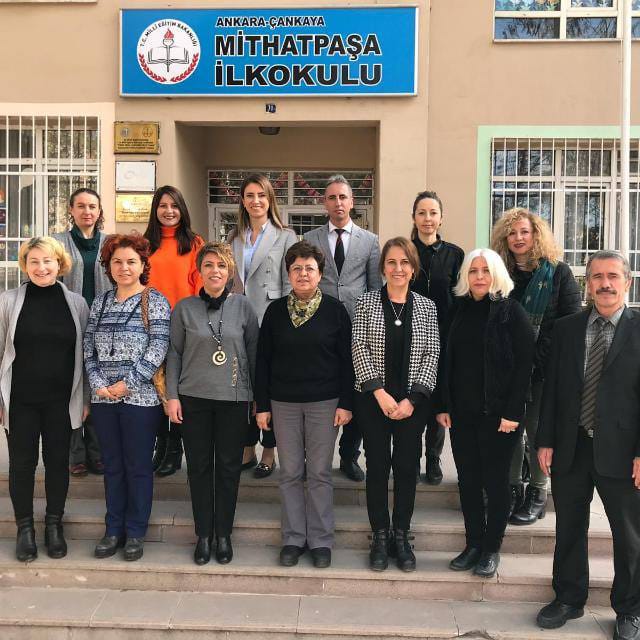 Üst Kurul BilgileriÜst Kurul BilgileriEkip BilgileriEkip BilgileriAdı SoyadıUnvanıAdı SoyadıUnvanıGÜLAY KARASUOKUL MÜDÜRÜYELİZ ŞENERÖĞRETMENSESİL AYLİN YILMAZMÜDÜR YARDIMCISIGÜLHAN YILMAZÖĞRETMENNEFİSE ARISOYÖĞRETMENGÜLCAN ATİKİ ÖĞRETMENYASEMİN ÜNVERÖĞRETMENGÜLŞEN CANTEKİN BAŞÖĞRETMENHATİCE ÖZTÜRK CEBECİÖĞRETMENERGÜL DEMİRCİOĞLUÖĞRETMENSEVGİ İPEK  ÖĞRETMENHİCRAN ÖZKANO.A.B. BAŞKANIHÜLYA TEKKAYAO.A.B. BAŞKAN YARDIMCISIİli: Ankaraİli: Ankaraİli: Ankaraİli: Ankaraİli: Ankaraİlçesi: Çankayaİlçesi: Çankayaİlçesi: Çankayaİlçesi: ÇankayaAdres:Adres:Dilekler Mahallesi Kıbrıs Caddesi .No:71 Çankaya/ANKARADilekler Mahallesi Kıbrıs Caddesi .No:71 Çankaya/ANKARADilekler Mahallesi Kıbrıs Caddesi .No:71 Çankaya/ANKARACoğrafi Konum: Coğrafi Konum: http://mio.meb.k12.tr/tema/iletisim.phphttp://mio.meb.k12.tr/tema/iletisim.phpTelefon Numarası:Telefon Numarası:312431471231243147123124314712Faks Numarası:Faks Numarası:312 434 57 55312 434 57 55e- Posta Adresi:e- Posta Adresi:853446@meb.k12.tr853446@meb.k12.tr853446@meb.k12.trWeb sayfası adresi:Web sayfası adresi:http://mio.meb.k12.tr/tema/index.phphttp://mio.meb.k12.tr/tema/index.phpKurum Kodu:Kurum Kodu:853446853446853446Öğretim Şekli:Öğretim Şekli:Tam GünTam GünOkulun Hizmete Giriş Tarihi : 1952Okulun Hizmete Giriş Tarihi : 1952Okulun Hizmete Giriş Tarihi : 1952Okulun Hizmete Giriş Tarihi : 1952Okulun Hizmete Giriş Tarihi : 1952Toplam Çalışan Sayısı:Toplam Çalışan Sayısı:1616Öğrenci Sayısı:KızKız8585Öğretmen SayısıKadın1515Öğrenci Sayısı:ErkekErkek6363Öğretmen SayısıErkek11Öğrenci Sayısı:ToplamToplam148148Öğretmen SayısıToplam1616Derslik Başına Düşen Öğrenci SayısıDerslik Başına Düşen Öğrenci SayısıDerslik Başına Düşen Öğrenci SayısıDerslik Başına Düşen Öğrenci Sayısı:15Şube Başına Düşen Öğrenci SayısıŞube Başına Düşen Öğrenci SayısıŞube Başına Düşen Öğrenci Sayısı:15Öğretmen Başına Düşen Öğrenci SayısıÖğretmen Başına Düşen Öğrenci SayısıÖğretmen Başına Düşen Öğrenci SayısıÖğretmen Başına Düşen Öğrenci Sayısı:15Şube Başına 30’dan Fazla Öğrencisi Olan Şube SayısıŞube Başına 30’dan Fazla Öğrencisi Olan Şube SayısıŞube Başına 30’dan Fazla Öğrencisi Olan Şube Sayısı:Öğrenci Başına Düşen Toplam Gider MiktarıÖğrenci Başına Düşen Toplam Gider MiktarıÖğrenci Başına Düşen Toplam Gider MiktarıÖğrenci Başına Düşen Toplam Gider Miktarı101.83Öğretmenlerin Kurumdaki Ortalama Görev SüresiÖğretmenlerin Kurumdaki Ortalama Görev SüresiÖğretmenlerin Kurumdaki Ortalama Görev Süresi6Unvan*ErkekKadınToplamOkul Müdürü ve Müdür Yardımcısı-22Sınıf Öğretmeni-1010Branş Öğretmeni11Rehber Öğretmen---İdari Personel-11Yardımcı Personel112Güvenlik Personeli---Toplam Çalışan Sayıları11516Okul Bölümleri Okul Bölümleri Özel AlanlarVarYokOkul Kat Sayısı2Çok Amaçlı SalonXDerslik Sayısı10Çok Amaçlı SahaXDerslik Alanları (m2)49KütüphaneXKullanılan Derslik Sayısı11Fen LaboratuvarıXŞube Sayısı10Bilgisayar LaboratuvarıXİdari Odaların Alanı (m2)18İş AtölyesiXÖğretmenler Odası (m2)28Beceri AtölyesiXOkul Oturum Alanı (m2)770PansiyonXOkul Bahçesi (Açık Alan)(m2)1560Okul Kapalı Alan (m2)770Sanatsal, bilimsel ve sportif amaçlı toplam alan (m2)49Kantin (m2)-Tuvalet Sayısı15Diğer (………….)1SINIFIKızErkekToplamSINIFIKızErkekToplamAna Sınıfı A58132-B6814Ana Sınıfı B96153-A106161-A134173-B77141-B167234-A76132-A76134-B5510Akıllı Tahta Sayısı-TV Sayısı-Masaüstü Bilgisayar Sayısı18Yazıcı Sayısı13Taşınabilir Bilgisayar Sayısı11Fotokopi Makinası Sayısı2Projeksiyon Sayısı12İnternet Bağlantı HızıADSL (35 mb)YıllarGelir MiktarıGider Miktarı20169276,2210518,10201719428,6013885,99201814556.0018794.22MİTHATPAŞA İLKOKULUMİTHATPAŞA İLKOKULUMİTHATPAŞA İLKOKULUSTRATEJİK PLANI            (2019-2023)STRATEJİK PLANI            (2019-2023)“ İÇ PAYDAŞ ÖĞRENCİ GÖRÜŞ VE DEĞERLENDİRMELERİ” ANKET FORMU“ İÇ PAYDAŞ ÖĞRENCİ GÖRÜŞ VE DEĞERLENDİRMELERİ” ANKET FORMU“ İÇ PAYDAŞ ÖĞRENCİ GÖRÜŞ VE DEĞERLENDİRMELERİ” ANKET FORMU“ İÇ PAYDAŞ ÖĞRENCİ GÖRÜŞ VE DEĞERLENDİRMELERİ” ANKET FORMU“ İÇ PAYDAŞ ÖĞRENCİ GÖRÜŞ VE DEĞERLENDİRMELERİ” ANKET FORMUÖĞRENCİ MEMNUNİYET ANKETİÖĞRENCİ MEMNUNİYET ANKETİMEMNUNİYET ANKET SONUCUMEMNUNİYET ANKET SONUCUMEMNUNİYET ANKET SONUCUÖĞRENCİ MEMNUNİYET ANKETİÖĞRENCİ MEMNUNİYET ANKETİMEMNUNİYET ANKET SONUCUMEMNUNİYET ANKET SONUCUMEMNUNİYET ANKET SONUCUSIRA NOGÖSTERGELERSONUÇSONUÇSONUÇ %1İhtiyaç duyduğumda okul çalışanlarıyla rahatlıkla görüşebiliyorum.4,344,3486,802Okul müdürü ile ihtiyaç duyduğumda rahatlıkla konuşabiliyorum.4,544,5490,803Okulun rehberlik servisinden yeterince yararlanabiliyorum.4,244,2484,804Okula ilettiğimiz öneri ve isteklerimiz dikkate alınır.4,524,5290,405Okulda kendimi güvende hissediyorum.4,684,6893,606Okulda öğrencilerle ilgili alınan kararlarda bizlerin görüşleri alınır.4,664,6693,207Öğretmenler yeniliğe açık olarak derslerin işlenişinde çeşitli yöntemler kullanmaktadır.4,664,6693,208Derslerde konuya göre uygun araç gereçler kullanılmaktadır.4,804,8096,009Teneffüslerde ihtiyaçlarımı giderebiliyorum.4,904,9098,0010Okulun içi ve dışı temizdir.4,704,7094,0011Okulun binası ve diğer fiziki mekanlar yeterlidir.4,744,7494,8012Okul kantininde satılan malzemeler sağlıklı ve güvenlidir.3,443,4468,8913Okulumuzda yeterli miktarda sanatsal ve kültürel faaliyetler düzenlenmektedir.4,824,8296,33GENEL DEĞERLENDİRMEGENEL DEĞERLENDİRME4,544,5490,83MİTHATPAŞA İLKOKULUMİTHATPAŞA İLKOKULUSTRATEJİK PLANI(2019-2023)STRATEJİK PLANI(2019-2023)“ İÇ PAYDAŞ ÖĞRETMEN GÖRÜŞ VE DEĞERLENDİRMELERİ” ANKET FORMU“ İÇ PAYDAŞ ÖĞRETMEN GÖRÜŞ VE DEĞERLENDİRMELERİ” ANKET FORMUANKET SONUCUANKET SONUCU“ İÇ PAYDAŞ ÖĞRETMEN GÖRÜŞ VE DEĞERLENDİRMELERİ” ANKET FORMU“ İÇ PAYDAŞ ÖĞRETMEN GÖRÜŞ VE DEĞERLENDİRMELERİ” ANKET FORMUANKET SONUCUANKET SONUCUSIRA NOGÖSTERGELERSONUÇSONUÇ %1Okulumuzda alınan kararlar, çalışanların katılımıyla alınır.4,7194,292Kurumdaki tüm duyurular çalışanlara zamanında iletilir.4,8697,143Her türlü ödüllendirmede adil olma, tarafsızlık ve objektiflik esastır.4,2985,714Kendimi, okulun değerli bir üyesi olarak görürüm.4,4388,575Çalıştığım okul bana kendimi geliştirme imkânı tanımaktadır.4,2985,716Okul, teknik araç ve gereç yönünden yeterli donanıma sahiptir.4,4388,577Okulda çalışanlara yönelik sosyal ve kültürel faaliyetler düzenlenir.4,5791,438Okulda öğretmenler arasında ayrım yapılmamaktadır.4,5791,439Okulumuzda yerelde ve toplum üzerinde olumlu etki bırakacak çalışmalar yapmaktadır.4,7194,2910Yöneticilerimiz, yaratıcı ve yenilikçi düşüncelerin üretilmesini teşvik etmektedir.4,5791,4311Yöneticiler, okulun vizyonunu, stratejilerini, iyileştirmeye açık alanlarını vs. çalışanlarla paylaşır.4,7194,2912Okulumuzda sadece öğretmenlerin kullanımına tahsis edilmiş yerler yeterlidir.4,7194,2913Alanıma ilişkin yenilik ve gelişmeleri takip eder ve kendimi güncellerim.4,4388,57GENEL DEĞERLENDİRMEGENEL DEĞERLENDİRME4,5691,21MİTHATPAŞA İLKOKULUMİTHATPAŞA İLKOKULUMİTHATPAŞA İLKOKULUSTRATEJİK PLANI (2019-2023)“ İÇ PAYDAŞ VELİ GÖRÜŞ VE DEĞERLENDİRMELERİ” ANKET FORMU“ İÇ PAYDAŞ VELİ GÖRÜŞ VE DEĞERLENDİRMELERİ” ANKET FORMU“ İÇ PAYDAŞ VELİ GÖRÜŞ VE DEĞERLENDİRMELERİ” ANKET FORMU“ İÇ PAYDAŞ VELİ GÖRÜŞ VE DEĞERLENDİRMELERİ” ANKET FORMUVELİ MEMNUNİYET ANKETİVELİ MEMNUNİYET ANKETİMEMNUNİYET ANKET SONUCUMEMNUNİYET ANKET SONUCUVELİ MEMNUNİYET ANKETİVELİ MEMNUNİYET ANKETİMEMNUNİYET ANKET SONUCUMEMNUNİYET ANKET SONUCUSIRA NOGÖSTERGELERSONUÇSONUÇ %1İhtiyaç duyduğumda okul çalışanlarıyla rahatlıkla görüşebiliyorum.4,5490,752Bizi ilgilendiren okul duyurularını zamanında öğreniyorum.4,4488,753Öğrencimle ilgili konularda okulda rehberlik hizmeti alabiliyorum.3,1963,734Okula ilettiğim istek ve şikayetlerim dikkate alınıyor.4,1182,285Öğretmenler yeniliğe açık olarak derslerin işlenişinde çeşitli yöntemler kullanmaktadır.4,3687,256Okulda yabancı kişilere karşı güvenlik önlemleri alınmaktadır.4,2785,327Okulda bizleri ilgilendiren kararlarda görüşlerimiz dikkate alınır.4,0681,258E-Okul Veli Bilgilendirme Sistemi ile okulun internet sayfasını düzenli olarak takip ediyorum.3,6873,679Çocuğumun okulunu sevdiğini ve öğretmenleriyle iyi anlaştığını düşünüyorum.4,6492,7510Okul, teknik araç ve gereç yönünden yeterli donanıma sahiptir.3,8577,0011Okul her zaman temiz ve bakımlıdır.4,0480,7512Okulun binası ve diğer fiziki mekanlar yeterlidir.3,5771,3913Okulumuzda yeterli miktarda sanatsal ve kültürel faaliyetler düzenlenmektedir.3,5470,75GENEL DEĞERLENDİRME4,0280,43 ÖğrencilerSınıf mevcutlarımızın az olması, Her öğrenciyle birebir ilgilenilmesi, Öğrencileri motive edici sınıf içi ve dışı sosyal etkinliklerin sıkça yapılması, Farklılığı tespit edilen öğrencilerin Bilim ve Sanat Merkezlerine ve Rehberlik Araştırma Merkezine yönlendirilmesi, Sosyal ve kültürel faaliyetlere öğrencilerin aktif katılımın sağlanması, Sosyokültürel yapıları eşit seviyede olduklarından aralarındaki iletişim daha sıcaktır.ÇalışanlarPersonel sayımızın az olması kurum kültürü ve beşeri ilişkilerin canlı ve samimi olmasını sağlamaktadır, Öğretmenlerimiz alanlarında deneyimli ve uzaman kişiliğe sahiptirler.VelilerVeliler kendilerini okulun birer öğesi olarak görür ve katılımcı eğitim politikasıyla istişarelere davet edilir.Bina ve YerleşkeOkulun merkezi bir lokasyonda olması, ana cadde üzeri olması, sağlık kuruluşlarına yakın olması, Park ve piknik alanlarına yakın olması, İlçe Milli Eğitim Müdürlüğüne yakın olması; ulaşım, sosyokültürel ve eğitsel açıdan kolaylık sağlamaktadır.DonanımBilgisayar laboratuvarı, drama odası, kütüphane, sınıfların fiziksel araç –gereç ve teknolojik bakımından yeterli donanıma sahip olması okulumuza olan ilgiyi arttırmaktadır. Her sınıfımızda bilgisayar, yazıcı ve projeksiyon mevcuttur. Bu sayede derslerimizi daha kolay ve rahat bir ortamda yapıyor, görsellerle destekliyoruz.BütçeTasarruf bilinci kurum kültürü olarak benimsendiğinden giderlerimizi minimum seviyede tutmayı başarmaktayız.Yönetim SüreçleriYönetim ve personel arasındaki ilişkinin canlı ve samimi olması, Kararların istişare sonucu alınması, Yenilikçi bir yaklaşımın sergilemesi ve iç paydaşların sağlık, hijyen ve güvenliğinin sağlanmasında gerekli tedbirleri maksimumum düzeyde almasını yönetim süreçleri açısından ilke kabul etmektedir.İletişim SüreçleriOkulun fiziksel olarak küçük olması, personel sayısının az olması, sınıf mevcutlarının az olması, öğrenci-veli-öğretmen iletişimin güçlü olması, kitle iletişim araçlarının etkin kullanılması iletişimi güçlü kılmaktadır.ÖğrencilerOkulun öğrenci sirkülasyonunun fazla olması, okulun fazla göç alan bir çevrede bulunması, okulun cadde üzerinde olması trafik akışı açısından okula erişimde çocukların risk altında olması zayıf yönlerimizi teşkil etmektedir.ÇalışanlarPersonel mevcudumuzun az oluşundan dolayı destek eğitim odasından yeterli verimin alınamayışı, rehber öğretmeninin ve güvenlik personelinin olmayışı dezavantajımızdır.VelilerSosyokültürel, ekonomik ve akademik seviyelerinin düşük olması, özel eğitime ihtiyacı olan öğrencilerin yönlendirilmesinde sorun yaşanması, öğrenciye rol model olacak kişilerin olmayışı dezavantajlarımızdandır.Bina ve YerleşkeSpor salonunun olmayışı,okulun ana cadde üzerinde olmasından dolayı bahçe giriş-çıkış kapısının caddeye açılıyor olması,kantinin olmaması,çok amaçlı salonun olmayışı, okulun kentsel dönüşüm bölgesinde olmasından dolayı metruk mahallerin varlığı zayıf yönlerimizdendirDonanımAkıllı tahta kurulumunun gerçekleşmemiş olması, bilgisayar ve projeksiyonlarımızın kısmen veriminin azalması zayıf yönlerimizdendir.BütçeMerkezi bütçeden yeteri kadar okulumuza pay aktarılamaması ve aktarılan , kermes ve bağışlardan elde edilen gelirin yapılacak etkinlikler ve çalışmalar karşısında yetersiz kalması.Yönetim SüreçleriGelir kaynaklarımızın sınırlı olmasından dolayı sınıflarımızın mevcut teknolojik araç ve gereçlerinin yenilenememesi dezavantajımızdır.İletişim SüreçleriMülteci öğrenci velilerinin Türkçe bilmemesi ve velilerin eğitim seviyesinin düşüklüğünden dolayı bazen iletişim kazaları yaşanabilmektedir.PolitikEğitim ile ilgili politik kararlar alınırken gelişen ve değişen, bilimsel ve yenilikçi öğretim programlarına dayalı kararlar alınır.EkonomikDevlet politikası olarak merkezi bütçeden eğitime ayrılan pay her yıl artmaktadır.SosyolojikOkulumuzda iç ve dış göç yoluyla nakil gelen öğrenciler arasında kültürel alışveriş ve zenginliğin artması sonucu kültürler arası kaynaşma artmaktadır.TeknolojikTeknolojinin eğitimde aktif kullanılması akademik başarıyı arttırmakta ve iletişimi kolaylaştırmaktadır.Mevzuat-YasalMevzuat ve yasal düzenlemeler çağın gereksinimlerine uygun olarak planlanmakta ve güncellenmektedir.EkolojikKamu kurum ve kuruluşlarına yakın, merkezi lokasyon- konumda,  ulaşım araçlarına erişimin kolay olduğu bir bölgedeyiz.PolitikEğitim ile ilgili politik kararlar alınırken gelişen ve değişen, bilimsel ve yenilikçi öğretim programlarına adaptasyonda veli ve öğrencilerin sorun yaşamalarıEkonomikMerkezi bütçeden okulumuza ayrılan payın çok düşük olmasıSosyolojikGöçmen uyruklu öğrencilerle uyum sürecinde iletişim ve kültürel sorunların yaşanmasıTeknolojikDeğişen ve sürekli yenilenen teknolojik alet ve gereçlere sahip olmada maddi imkanların yetersiz olmasıMevzuat-YasalMevzuat ve yasal düzenlemelere adaptasyonda veli ve öğrencilerin sorun yaşamalarıEkolojikÇevrenin Kentsel Dönüşüm kapsamında olmasından dolayı metruk ev ve mahallerin mevcudiyeti tehlike arz etmektedir.1.TEMA: EĞİTİM VE ÖĞRETİME ERİŞİM1.TEMA: EĞİTİM VE ÖĞRETİME ERİŞİM1Okul öncesi eğitimde artış2Okulumuzda devamsızlık3Hayat boyu öğrenmeye katılım4Hayat boyu öğrenmenin tanıtımı5Özel eğitime ihtiyaç duyan bireylerin uygun eğitime erişimi2.TEMA: EĞİTİM VE ÖĞRETİMDE KALİTE2.TEMA: EĞİTİM VE ÖĞRETİMDE KALİTE1Bilimsel, kültürel, sanatsal ve sportif faaliyetler2Okuma kültürü3Örgün ve yaygın eğitimi destekleme ve yetiştirme kurslar4Öğretmenlere yönelik hizmetiçi eğitimler5Öğretmen yeterlilikleri6Öğretim programlarının etki analizi7Haftalık ders çizelgeleri8Elektronik ders içerikleri9Eğitimde ve öğretim süreçlerinde bilgi ve iletişim teknolojilerinin kullanımı10Üstün yetenekli öğrencilere yönelik eğitim öğretim hizmetleri11Özel eğitime ihtiyacı olan bireylere sunulan eğitim ve öğretim hizmetleri12Okul sağlığı ve hijyen13Okul güvenliği14Eğitsel, mesleki ve kişisel rehberlik hizmetleri15Hayat boyu rehberlik hizmeti16Temel dersler önceliğinde ulusal ve uluslararası sınavlarda öğrenci başarı durumu17Eğitsel değerlendirme ve tanılama18Mesleki ve teknik eğitimde ARGE çalışmaları19Hayat boyu öğrenme kapsamında sunulan kursların çeşitliliği ve niteliği20Yabancı dil yeterliliği21Uluslararası hareketlilik programlarına katılım3.TEMA: KURUMSAL KAPASİTE3.TEMA: KURUMSAL KAPASİTE1İnsan kaynakları planlaması2Çalışanların ödüllendirilmesi ve motivasyon3İnsan kaynağının genel ve mesleki yeterliklerinin geliştirilmesi4Hizmetiçi eğitim kalitesi5Çalışanların yabancı dil becerileri6Okulumuzun bütçeleme süreçlerindeki yetki ve sorumlulukları7Okul bütçesinin etkin ve verimli kullanımı8Alternatif finansman kaynaklarının artırılması9Uluslararası fonların etkin kullanımı10Okul-Aile birlikleri11Çalışma ortamı ve koşulları12Okul fiziki kapasitesi13Okulumuzun sosyal, kültürel, sanatsal ve sportif faaliyet alanlarının yetersizliği14Eğitim, çalışma, ve sosyal hizmet ortamlarının kalitesi15Özel eğitime ihtiyacı olan öğrencilere uygun eğitim ve öğretim ortamları16Özel eğitim okullarının yaygın olmaması17Eğitim yapılarının depreme dayanıklılığı18Donatım eksikliği19Mevzuatın sık değişimi20Stratejik yönetim ve planlama anlayışı21İş sağlığı ve güvenliği22İç kontrol sistemi23Yetki devri24Bürokrasinin azaltılması25Projelerin etkililiği ve proje çıktıların sürdürülebilirliği26Denetim anlayışından rehberlik anlayışına geçilemediği algısı27Denetim hizmetlerine ilişkin yetki karmaşası28Bütünsel bir izleme-değerlendirme sistemi29Ulusal ve uluslararası kurum kuruluşlarla işbirliği30AB eğitim ve öğretim müktesebatına uyum31Kurumsal aidiyet32Okulumuzun iç ve dış paydaşları ile etkin ve sürekli iletişim33Basın ve yayın faaliyetleri34Hizmetlerin elektronik ortamda sunumu; mobil uygulamaların geliştirilmesi, yaygınlaştırılması35Elektronik ağ ortamlarının etkinliğiNoPERFORMANSGÖSTERGESİMevcutHEDEFHEDEFHEDEFHEDEFHEDEFNoPERFORMANSGÖSTERGESİ201820192020202120222023PG.1.1.aKayıt bölgesindeki öğrencilerden okula kayıt yaptıranların oranı (%)%80%90%100%100%100%100PG.1.1.bİlkokul birinci sınıf öğrencilerinden en az bir yıl okul öncesi eğitim almış olanların oranı (%)(ilkokul)%80%90%100%100%100%100PG.1.1.c.Okula yeni başlayan öğrencilerden oryantasyon eğitimine katılanların oranı (%)%90%100%100%100%100%100PG.1.1.d.Bir eğitim ve öğretim döneminde 20 gün ve üzeri devamsızlık yapan öğrenci oranı (%)------PG.1.1.e.Bir eğitim ve öğretim döneminde 20 gün ve üzeri devamsızlık yapan yabancı öğrenci oranı (%)%1-----PG.1.1.f.Okulun özel eğitime ihtiyaç duyan bireylerin kullanımına uygunluğu (0-1)001111PG.1.1.g.Hayatboyu öğrenme kapsamında açılan kurslara devam oranı (%) (halk eğitim)%90%100%100%100%100%100PG.1.1.h.Hayatboyu öğrenme kapsamında açılan kurslara katılan kişi sayısı (sayı) (halkeğitim)203030303030NoPERFORMANSGÖSTERGESİMevcutHEDEFHEDEFHEDEFHEDEFHEDEFNoPERFORMANSGÖSTERGESİ201820192020202120222023PG.1.2.aÇevre ortaokullarının tanıtım gezisine katılan öğrenci sayısı 2528%100%100%100%100PG.1.2.bÇevre ortaokul idarecilerinin okullarının tanıtım proğramına  katılan öğrenci sayısı 2528%100%100%100%100NoEylem İfadesiEylem SorumlusuEylem Tarihi1.1.1.Kayıt bölgesinde yer alan öğrencilerin tespiti çalışması yapılacaktır.Okul Stratejik Plan EkibiÖğretim Yılı Boyu1.1.2.İlkokul birinci sınıf öğrencilerinden en az bir yıl okul öncesi eğitim almış olanların oranını arttırmak için tanıtım ve bilgilendirmeler yapılacaktır. Okul öncesi eğitimde ailelere düşen maliyeti azaltacak düzenlemeler yapılacaktır.Okul MüdürüMüdür YardımcısıOkul Öncesi ÖğretmenleriÖğretim Yılı Boyu1.1.3.Okula yeni başlayan öğrencilerin oryantasyon eğitimine gerekli özen gösterilecektir ve devamlarının sağlanmasına azami dikkat gösterilecektir.Okul MüdürüMüdür YardımcısıAnasınıfı ve 1.sınıf ÖğretmenleriOkullar açılmadan önceki  hafta1.1.4Devamsızlık yapan öğrencilerin tespiti ve erken uyarı sistemi için çalışmalar yapılacaktır. Devamsızlık yapan öğrencilerin velileri ile özel aylık  toplantı ve görüşmeler yapılacaktır.Okul MüdürüMüdür YardımcısıSınıf ÖğretmenleriÖğretim Yılı Boyu1.1.5Bir eğitim ve öğretim döneminde 20 gün ve üzeri devamsızlık yapan yabancı öğrenci velileriyle iletişime geçilerek devamlarının sağlanması için gerekli tedbirler alınacaktır.Okul MüdürüMüdür YardımcısıSınıf ÖğretmenleriÖğretim Yılı Boyu1.1.6Özel eğitim ihtiyacı olan bireylerin tespiti için çalışmalar yapılacak ve bu bireylerin tanısına uygun eğitime erişmelerini ve devam etmelerini sağlayacak imkânlar geliştirilecektir.Okulun özel eğitime ihtiyaç duyan bireylerin kullanımının kolaylaşıtırılması için rampa ve asansör eksiklikleri tamamlanacaktır.Okul MüdürüMüdür YardımcısıÖğretim Yılı Boyu1.1.7.Hayat boyu öğrenme kapsamında sosyal ve kültürel kurslara erişim imkânları ile bu kurslara katılım oranları artırılacaktır.Açılacak kurslara katılımın sağlanması için gerekli çaba sarfedilecektir.Okul MüdürüMüdür YardımcısıÖğretim Yılı BoyuNoEylem İfadesiEylem SorumlusuEylem Tarihi1.2.1.Çevre ortaokullarına geziler yapılacaktır.Okul MüdürüMüdür Yardımcısı4.sınıf öğretmenleri Her öğretim yılının Mayıs ve Haziran ayları1.2.2Çevre ortaokul idarecilerinin ve öğretmenlerinin okullarını tanıtmaları için gerekli kolaylık sağlanacaktır.  Okul MüdürüMüdür YardımcısıHer öğretim yılının Mayıs ve Haziran aylarıNoPERFORMANSGÖSTERGESİMevcutHEDEFHEDEFHEDEFHEDEFHEDEFNoPERFORMANSGÖSTERGESİ201820192020202120222023PG.2.1.aSanat, bilim, kültür ve spor alanlarında en az bir faaliyete katılan öğrenci oranı%100%100%100%100%100%100PG.2.1.bÖğrenci başına okunan kitap sayısı152025303540PG.2.1.cUluslararası etkinliklere katılan öğrenci sayısı1033333PG.2.1.dBeyaz Bayrak sertifikası ve Beslenme Dostu Okul Sertifikası-11111PG.2.1.e.Eğitim amaçlı Personel HareketliliğiNoEylem İfadesiEylem SorumlusuEylem Tarihi2.1.1.Okulumuzda sosyal, sanatsal, kültürel ve sportif faaliyetlerin sayısı, çeşidi ve öğrencilerin söz konusu faaliyetlere katılım oranı artırılacak, İlkokullarda, bireylerin bilgi eksiklerini gidermek, yeteneklerini geliştirmek, derslerdeki başarılarını artırmak ve sınavlara hazırlanmalarına destek olmak amacıyla bireysel, bölgesel ve okul türü farklılıkları da göz önüne alınarak örgün ve yaygın eğitimi destekleme ve yetiştirme kursları yaygınlaştırılacaktır.Okul MüdürüMüdür YardımcısıÖğretim Yılı Boyu2.1.2Okuma kültürünün erken yaşlardan başlayarak yaygınlaştırılması amacıyla toplantılarda anne-babası okuyan çocukların daha çok kitap okuduğu vurgulanacak, sınıflardaki kitap sayısı artırılacak, yayın arşivi elektronik ortama aktarılacak ve izleme çalışmaları yapılacaktır.Okul MüdürüMüdür YardımcısıÖğretmenlerÖğretim Yılı Boyu2.1.3Uluslar ve uluslararası projeler yapılarak öğrencilerin bu projelerde aktif görev almaları sağlanacaktır. Okul MüdürüMüdür YardımcısıÖğretmenlerÖğretim Yılı Boyu2.1.4Okul sağlığı ve hijyen konularında öğrencilerin, ailelerin ve çalışanların bilinçlendirilmesine yönelik faaliyetler yapılacaktır. (Beyaz Bayrak, Beslenme Dostu Okul)Okul MüdürüMüdür YardımcısıÖğretmenlerÖğretim Yılı Boyu2.1.5Değişen ve gelişen dünyaya ayak uydurabilmek için eğitim amaçlı personel hareketliliğinin önemi anlatılacak ve personel teşvik edilecektirOkul MüdürüMüdür YardımcısıÖğretmenlerÖğretim Yılı BoyuNoPERFORMANSGÖSTERGESİMevcutHEDEFHEDEFHEDEFHEDEFHEDEFNoPERFORMANSGÖSTERGESİ201820192020202120222023PG.2.2.aÖğrencilerin becerilerini arttırıcı ve geliştirici faaliyetler101112131415PG.2.2.bRol Model Tanıtım faaliyetleri (ulaşılacaköğrenci sayısı)100115150150150150PG.2.2.cİYEP Kursu Faaliyetleri(ulaşılacaköğrenci sayısı)-910101010PG.2.2.dVelilere yönelik kurs ve seminerler455555NoEylem İfadesiEylem SorumlusuEylem Tarihi2.2.1.Sınıflarımızda öğrencilerimizin el göz koordinasyonunu arttırıcı, bilgi ve becerilerini geliştirici, yer-yön kabileyetlerini arttrıcı çalışmalar yapmakOkul MüdürüMüdür YardımcısıÖğretmenlerÖğretim Yılı Boyu2.2.2Rol Modelim sensin e-twinning gibi proje çalışmaları yürütmekOkul MüdürüMüdür YardımcısıÖğretmenlerÖğretim Yılı Boyu2.2.3Okulumuzda İYEP ve Destekleme Kursları açmakOkul MüdürüMüdür YardımcısıÖğretmenlerÖğretim Yılı Boyu2.2.4Velilerimizin ilgi ve istekleri doğrultusunda Halk Eğitim merkezleri ile işbirliği içerisinde imkanlar ölçüsünde kurslar açılacaktırOkul MüdürüMüdür YardımcısıÖğretmenlerOkul Aile BirliğiÖğretim Yılı BoyuNoPERFORMANSGÖSTERGESİMevcutHEDEFHEDEFHEDEFHEDEFHEDEFNoPERFORMANSGÖSTERGESİ201820192020202120222023PG.3.1.aÖğretmen başına düşen öğrenci sayısı141516171819PG.3.2.bPersonel başına yıllık hizmet içi eğitim süresi (saat)406080100120140PG.3.3.c.Lisansüstü eğitimi tamamlayan personel oranı (%)%23%30%40%50%60%70PG.3.3.d.Okulumuzda uluslararası hareketlilik programına katılan personel oranı%80%100%100%100%100%100NoEylem İfadesiEylem SorumlusuEylem Tarihi3.1.1.Öğretmen başına düşen öğrenci sayısı ve okul mevcudunu arttırmak için okul tanıtım çalışmalarına ağırlık verilecektir.Okul MüdürüMüdür YardımcısıÖğretmenlerOkul Aile BirliğiÖğretim Yılı Boyu3.1.2Eğitimde yenilikleri takip etmek ve uyum sağlayabilmek için personellerin hizmet içi eğitim almaları teşvik edilecek ve gerekli kolaylık sağlanacaktır.Okul MüdürüMüdür YardımcısıÖğretmenlerÖğretim Yılı Boyu3.1.3Okul personelinin yüksek lisans eğitimi almaları için gerekli motive edici çalışmalar yapılacaktır. Okul MüdürüMüdür YardımcısıÖğretmenlerÖğretim Yılı Boyu3.1.4Okulumuz personeli uluslararası hareketlilik projeleri yapmaları ve katılım göstermeleri hususunda teşvik ve motive edilecektir.Okul MüdürüMüdür YardımcısıÖğretmenlerÖğretim Yılı BoyuNoPERFORMANSGÖSTERGESİMevcutHEDEFHEDEFHEDEFHEDEFHEDEFNoPERFORMANSGÖSTERGESİ201820192020202120222023PG.3.2.aDerslik Başına Düşen Öğrenci Sayısı141516171819PG.3.2.bKütüphaneden yararlanan öğrenci oranı%90%95%100%100%100%100PG.3.2.c.Deprem tatbikatına katılan öğrenci sayısı 135140150155160165PG.3.2.d.Hayırseverlerden gelen yardımlardan faydalanan öğrenci sayısı405052556062NoEylem İfadesiSorumlu BirimlerKoordinatör Birim6.Eğitim ve öğretim hizmetleri için duyulan derslik ve diğer eğitim alanları ihtiyaca göre düzenlenecektir Derslik başına düşen öğrenci sayısı ve okul mevcudunu arttırmak için okul tanıtım çalışmalarına ağırlık verilecektir.Okul MüdürüMüdür YardımcısıOkul idaresi Öğretmenler7.Okulumuzda öğrenci, öğretmen ve velilerin yararlandığı kütüphane zenginleştirelecek.ve kütüphaneden yararlanan öğrenci sayımız arttırılcaktırOkul MüdürüMüdür YardımcısıOkul Aile BirliğiOkul idaresi OAB8.Doğal afetler hususunda tüm öğrenciler bilinçlendirilecek ve sivil savunmanın önemi anlatılacaktırOkul MüdürüMüdür YardımcısıTüm ÖğretmenlerOkul idaresi Sivil Savunma Kulübü9.Maddi imkanları yetersiz öğrencilerin ihtiyaçları okul aile birliği ve hayırseverler tarafından karşılanmaya özen gösterilecektir.Okul MüdürüMüdür YardımcısıOkul idaresi OABÖğretmenlerKaynak Tablosu20192020202120222023ToplamKaynak Tablosu20192020202120222023ToplamGenel Bütçe300040005000600070008000Valilikler ve Belediyelerin Katkısı------Okul Aile Birlikleri8000900010000110001200013000TOPLAM8000900010000110001200013000BirinciDönemHer yılın 
Temmuz ayı içerisindeHarcama ve uygulama birimlerinin sorumlu oldukları göstergeler ile ilgili gerçekleşme durumlarına ilişkin verilerin toplanması ve konsolide edilmesi.Göstergelerin gerçekleşme durumları hakkında hazırlanan raporun üst yöneticiye sunulmasıOcak-TemmuzİkinciDönemİzleyen yılın Şubat ayı sonuna kadarHarcama ve uygulama birimlerinin sorumlu oldukları göstergeler ile ilgili yılsonu gerçekleşme durumlarına ilişkin verilerin toplanması ve konsolide edilmesi.Üst yönetici başkanlığında harcama birim yöneticilerince yıl sonu gerçekleşmelerinin, gösterge hedeflerinden sapmaların ve sapma nedenlerin değerlendirilerek gerekli tedbirlerin alınmasıTüm yıl